Block Grant Reporting Section CFDA 93.959 Substance Use Prevention, Treatment, and Recovery ServicesBlock Grant(SUPTRS BG)U.S. Department of Health and Human ServicesSubstance Abuse and Mental Health Services AdministrationTable of Contents IntroductionAnnual Update	SUPTRS BG Table 1 Priority Area and Annual Performance Indicators – Progress ReportState Agency Expenditure ReportsSUPTRS BG Table 2 - State Agency Expenditure ReportSUPTRS BG Table 3a - Syringe Services ProgramSUPTRS BG Table 3b - Expenditures for Syringe Services Programs (SSPs) Program InformationSUPTRS BG Table 3c – Harm Reduction ActivitiesSUPTRS BG Table 4 - SUPTRS BG State Agency Expenditure Compliance ReportSUPTRS BG Table 5a - SUPTRS BG Primary Prevention Expenditures SUPTRS BG Table 5b - SUPTRS BG Primary Prevention Targeted PrioritiesSUPTRS BG Table 6 - Systems Development/Non-Direct Service Activities Expenditure SUPTRS BG Table 7 - SUPTRS BG Statewide Entity InventorySUPTRS BG Table 8a - Maintenance of Effort for State Expenditures for Substance Use Disorder Prevention, Treatment, and RecoverySUPTRS BG Table 8b - Base and Maintenance of Effort for Expenditures for Services to Pregnant Women and Women with Dependent ChildrenPopulation and Services ReportsSUPTRS BG Table 9 - Prevention Strategy ReportSUPTRS BG Table 10a - Treatment Utilization Matrix SUPTRS BG Table 10b – Number of Persons Served (Unduplicated Count) Who Received Recovery Supports SUPTRS BG Table 11a - Number of Persons Served (Unduplicated Count) for Alcohol and Other Drug UseSUPTRS BG Table 11b - COVID-19 Number of Persons Served (Unduplicated Count) for Alcohol and Other Drug UseSUPTRS BG Table 11c - Sexual Orientation and Number of Persons Served (Unduplicated Count) for Alcohol and Other Drug UseSUPTRS BG Table 12 - SUPTRS BG HIV Early Intervention Services in Designated StatesSUPTRS BG Table 13 - Charitable Choice     E.   Performance Data and Outcomes	Treatment Performance MeasuresSUPTRS BG Table 14 - Employment/Education StatusSUPTRS BG Table 15 - Stability of HousingSUPTRS BG Table 16 - Criminal Justice InvolvementSUPTRS BG Table 17 - Change in Abstinence–Alcohol Use SUPTRS BG Table 18 - Change in Abstinence – Other Drug UseSUPTRS BG Table 19 - Change in Social Support of Recovery SUPTRS BG Table 20 - Retention Prevention Performance MeasuresSUPTRS BG Table 21 - Reduced Morbidity–Abstinence from Drug Use/Alcohol Use; Measure: 30 Day Use  SUPTRS BG Table 22 - Reduced Morbidity –Abstinence from Drug Use/Alcohol Use; Measure: Perception of Risk/Harm of Use SUPTRS BG Table 23 - Reduced Morbidity–Abstinence from Drug Use/Alcohol Use; Measure:  Age of First Use SUPTRS BG Table 24 - Reduced Morbidity–Abstinence from Drug Use/Alcohol Use; Measure: Perception of Disapproval/AttitudesSUPTRS BG Table 25 - Employment/Education; Measure: Perception of Workplace Policy SUPTRS BG Table 26 - Employment/Education; Measure: Average Daily School Attendance Rate SUPTRS BG Table 27 - Crime and Criminal Justice; Measure: Alcohol-Related Traffic Fatalities SUPTRS BG Table 28 - Crime and Criminal Justice; Measure: Alcohol and Drug Related Arrests SUPTRS BG Table 29 - Social Connectedness; Measure: Family Communications around Drug and Alcohol Use SUPTRS BG Table 30 - Retention; Measure:  Percentage of Youth Seeing, Reading, Watching, or Listening to a Prevention Message SUPTRS BG Table 31-35 – Reporting Period – Start and End Dates for Information Reported on Tables 31, 32, 33, 34, and 35SUPTRS BG Table 31 - Individual-Based Programs and Strategies; Measure:  Number of Persons Served by Age, Gender, Race, and Ethnicity  SUPTRS BG Table 32 - Population-Based Programs and Strategies; Measure: Number of Persons Served by Age, Gender, Race, and Ethnicity  SUPTRS BG Table 33 - Number of Persons Served by Type of Intervention SUPTRS BG Table 34 - Number of Evidence-Based Programs by Types of Intervention.  SUPTRS BG Table 35 - Number of Evidence-based Programs and Strategies, and Total SUPTRS BG Funds Spent on Evidence Based Programs/ Strategies.Section A. IntroductionSection 1942(a) of Title XIX, Part B, Subpart III of the Public Health Service Act (42 U.S.C. § 300x-52(a)) requires the Secretary of the U.S. Department of Health and Human Services, acting through the Administrator of the Substance Abuse and Mental Health Services Administration (SAMHSA), to determine the extent to which states have implemented the State Plan for the preceding fiscal year. The purpose of the Substance Use Prevention, Treatment, and Recovery Services Block Grant (SUPTRS BG) (formerly known as Substance Abuse Prevention and Treatment Block Grant (SABG)) Annual Report is to provide information to assist the Secretary in making this determination. States are required to prepare and submit an annual report that includes expenditure summaries for (1) the state fiscal year (SFY) immediately preceding the federal fiscal year (FFY) for which the state is applying for funds; and (2) the obligation and expenditure period of the SUPTRS BG Notice of Award (NoA) subject to the Center for Substance Abuse Treatment (CSAT) compliance review (Compliance Award), in the format provided in this guidance. The SUPTRS BG Annual Report will address the purposes for which the SUPTRS BG funds were expended, identify the sub-recipients which received SUPTRS BG funds, and the authorized activities and services grantees purchased with such funds.  Particular attention should be given to the progress made toward accomplishing the goals and performance indicators identified in the states and jurisdictions’ plans. All states are required to prepare and submit their respective SUPTRS BG Annual Reports utilizing SAMHSA’s Web Block Grant Application System (WebBGAS).  Annual reports must be received by SAMHSA not later than December 1st for a state or jurisdiction to receive its fiscal year SUPTRS BG NoA.  If a due date falls on a weekend or federal holiday, the receipt date for a report will be the next business day.  The following schedule provides specific due dates for the SUPTRS BG and MHBG/SUPTRS BG Applications, SUPTRS BG Annual Reports, MHBG Implementation Reports, and the Annual Synar Reports:States are required to prepare and submit an annual report comprised of the following sections:Section B: Annual Update - In this section, states are required to provide a brief review of the extent to which their respective plans were implemented and met priorities and goals identified in the SUPTRS BG plan covering SFY 2024 and 2025. The report should also include a brief review of areas that the state identified in the SUPTRS BG plan as needing improvement and changes that the state or jurisdiction proposes to make to achieve the goals established.  Section C: State Agency Expenditure Reports - In this section, states must provide information regarding expenditures for authorized activities and services for primary substance use disorder (SUD) prevention, treatment, and recovery.  The state must provide a description of SUPTRS BG expenditures, supplemental expenditures authorized under the Coronavirus Response and Relief Supplement Appropriations Act, COVID-19, 2021 [P.L. 116-260], and the American Rescue Plan Act (ARP), 2021 [P.L. 117-2], as well as expenditures for authorized activities to prevent substance misuse and treat SUDs and related tuberculosis (TB) services.  Section D: Populations and Services Reports - In this section, states must provide specific information regarding the number of individuals served with SUPTRS BG.  In addition, states should provide specific information regarding the services these individuals received.  Section E: Performance Indicators and Accomplishments - In this section of the report, states are required to complete the Performance Indicator tables.  Performance indicators should be reported using the table format provided in this document.  The purpose of the performance indicator tables is to show progress made over time as measured by SAMHSA’s National Outcome Measures (NOMS) for substance use disorder prevention, SUD treatment, and recovery.B. Annual Update  The information that states enter in SUPTRS BG Table 1 in the planning section of the 2024/2025 Behavioral Health Assessment and Plan will automatically populate cells 1 - 6 in the progress report table below.  States are required to indicate whether each first-year performance target/outcome measurement identified in 6.b below (from the 2024/2025 Plan) was “Achieved” or “Not Achieved” in cell 7, “Report of Progress toward Goal Attainment”.  If a target was not achieved, a detailed explanation must be provided, along with remedial steps proposed to meet the target.SUPTRS BG Table 1 - Priority Areas and Annual Performance Indicators – Progress Report C. State Agency Expenditure ReportsStates are required to provide information regarding SUPTRS BG, state funds, and other supplemental funds (i.e., COVID-19, ARP) expended for authorized activities to prevent and treat SUDs and for related public health services, e.g., TB and, if applicable, early intervention services regarding the human immunodeficiency virus (EIS/HIV).  Please complete the tables described below:   SUPTRS BG Table 2 - State Agency Expenditure Report.  This table provides a report of SUPTRS BG, and state expenditures by the principal agency of a state, i.e., single state agency (SSA), during the SFY immediately preceding the FFY for which the state is applying for funds.  Expenditures to be reported are for authorized activities to prevent and treat SUDs pursuant to section 1921 of Title XIX, Part B, Subpart II of the Public Health Service (PHS) Act (42  U.S.C. § 300x-21); TB services; EIS/HIV, if applicable; pursuant to section 1924(b) of Title XIX, Part B, Subpart II of the PHS Act (42 U.S.C. § 300x-24(b)); and administration pursuant to section 1931(a)(2) of Title XIX, Part B, Subpart II of the PHS Act (42 U.S.C. § 300x-31(a)(2)).  Activities should also include expenditures related to recovery support services as mandated by the Consolidated Appropriations Act, 2023. In column A, the applicable FFYs’ SUPTRS BG funds expended during the SFY should be included.  In column I, applicable FFYs ARP Supplement funds expended during the SFY should be included.  NOTE: In column H, include applicable FFYs COVID-19 expenditures per SAMHSA guidance.  Grantees may be requested to report on MHGB and SUPTRS BG COVID-19 Supplemental Funding expenditures in WebBGAS in accordance with requirements included in their current NoA Terms and Conditions. SUPTRS BG Table 3a - Syringe Services Program.  This table provides a report of SUPTRS BG and supplemental expenditures per SAMHSA guidance for elements of syringe services programs (SSP) carried out by SUPTRS BG sub-recipients as described in the guidance disseminated by the Office of HIV/AIDS and Infectious Disease Policy, the Centers for Disease Control and Prevention, National Center on HIV/AIDS, Viral Hepatitis, STD and TB Prevention, Division of HIV Prevention, and SAMHSA.  The authorization to expend federal funds for elements of a syringe services program is subject to an authorization in the annual appropriations’ bill(s).  NOTE: For FFY 2024 this table provides a report of expenditures from the ARP Supplement funding as well as COVID-19 Relief Supplement in accordance with requirements included in grantees’ current NoA Terms and Conditions.SUPTRS BG Table 3b - Expenditures for SSPs Program Information.  This table is intended to capture the unduplicated count of persons that received onsite services from an SSP or were referred to services by an SSP including HIV, Hepatitis C, and sexually transmitted disease (STI) testing, treatment for substance use disorders, and treatment for physical health conditions.  NOTE: For FFY 2024 this table provides a report of expenditures from the ARP Supplement funding as well as COVID-19 Relief Supplement in accordance with requirements included in grantees’ current NoA Terms and Conditions.SUPTRS BG Table 3c – Harm Reduction Activities.  This table is intended to capture the extent to which SUPTRS BG funds (other than primary prevention) are used to support grantee’s harm reduction activities, specifically naloxone kit purchase and distribution as well as the purchase and distribution of fentanyl test strips.  NOTE: For FFY 2024 this table provides a report of expenditures from the ARP Supplement funding as well as COVID-19 Relief Supplement in accordance with requirements included in grantees’ current NoA Terms and Conditions.SUPTRS BG Table 4 - SUPTRS BG State Agency Expenditure Compliance Report.  This table provides a report of expenditures for authorized activities to prevent and treat SUDs associated with a SUPTRS BG NoA for the applicable fiscal year.  It covers the two-year obligation and expenditure period. SUPTRS BG Table 5a - SUPTRS BG Primary Prevention Expenditures.  This table provides a report of primary prevention expenditures associated with a SUPTRS BG NoA for the applicable fiscal year.  It covers the two-year obligation and expenditure period.  Table 5a excludes Expenditures for Systems Development/Non-Direct Service Activities (formerly known as Resource Development Expenditures), which are located on SUPTRS BG Table 6.SUPTRS BG Table 5b - SUPTRS BG Primary Prevention Targeted Priorities.  This required table provides a report of actual state primary prevention priorities and special population categories on which the state expended primary prevention funds from the SUPTRS BG NoA for the applicable fiscal year.SUPTRS BG Table 6 - Expenditures for System Development/Non-Direct Service Activities.  This table provides a report of expenditures from the SUPTRS BG NoA for system development and non-direct service activities that were supported by the SUPTRS BG NoA for the applicable fiscal year.  SUPTRS BG Table 7 - SUPTRS BG Statewide Entity Inventory.  This table provides a report of the SUPTRS BG sub-recipients including community and faith-based organizations which provided SUD prevention activities and treatment services, along with intermediaries/administrative service organizations.  Table 7 excludes Expenditures for Systems Development/Non-Direct Service Activities (formerly known as Resource Development Expenditures).SUPTRS BG Table 8a - Maintenance of Effort for State Expenditures for Substance Use Disorder Prevention, Treatment, and Recovery.  This table provides a report of aggregate state expenditures by the SSA for authorized activities to prevent and treat SUDs during the state fiscal year immediately preceding the federal fiscal year for which the state is applying for funds.SUPTRS BG Table 8b - Base and Maintenance of Effort for Expenditures for Services to Pregnant Women and Women with Dependent Children.  This table provides a report of SUPTRS BG and/or state funds pursuant to 42 U.S.C. § 300x-22(b) and 45 CFR § 96.124(c)(3) expended to establish new programs or expand the capacity of existing programs designed to serve pregnant women and women with dependent children and the services required pursuant to 45 CFR § 96.124(e) to address the treatment and recovery needs of such women during the state fiscal year immediately preceding the federal fiscal year for which the state is applying for funds.SUPTRS BG Table 2 - State Agency Expenditure Report  This table provides a report of SUPTRS BG and state expenditures by the SSA during the SFY immediately preceding the FFY for which the state is applying for funds for authorized activities to prevent and treat SUDs.  For detailed instructions, refer to those in the WebBGAS.  Please note that this expenditure period is different from that on SUPTRS BG Table 4.1 The 24-month expenditure period for the COVID-19 Relief supplemental funding is March 15, 2021 – March 14, 2023, which is different from the expenditure period for the “standard” SUPTRS BG and MHBG.  However, grantees are requested to annually report SUPTRS BG COVID-19 Supplemental Funding expenditures in accordance with requirements included in their current Notice of Award Terms and Conditions (NoA). Per the instructions, the standard SUPTRS BG expenditures are for the state planned expenditure period of July 1, 2023 – June 30, 2025 for most states.2The expenditure period for ARP supplemental funding is September 1, 2021 – September 30, 2025, which is different from the expenditure period for the “standard” MHBG/SUPTRS BG.  Per the instructions, the planning period for standard MHBG/SUPTRS BG expenditures is July 1, 2023 – June 30, 2025.3 Prevention other than primary prevention.4 Only designated states as defined in 42 U.S.C. § 300x-24(b)(2) and 45 CFR § 96.128(b) for the applicable federal fiscal year should enter information in this row.  This may include a state or states that were previously considered “designated states” during any of the three prior FFYs for which a state was applying for a grant.  See EIS/HIV policy change in SUPTRS BG Annual Report instructions.SUPTRS BG Table 3 – Syringe Services Program (SSP)Table 3 provides a report of SUPTRS BG and state expenditures by the SSA during the SFY immediately preceding the FFY for which the state is applying for funds for authorized activities to prevent and treat SUDs.  For detailed instructions, refer to those in the WebBGAS.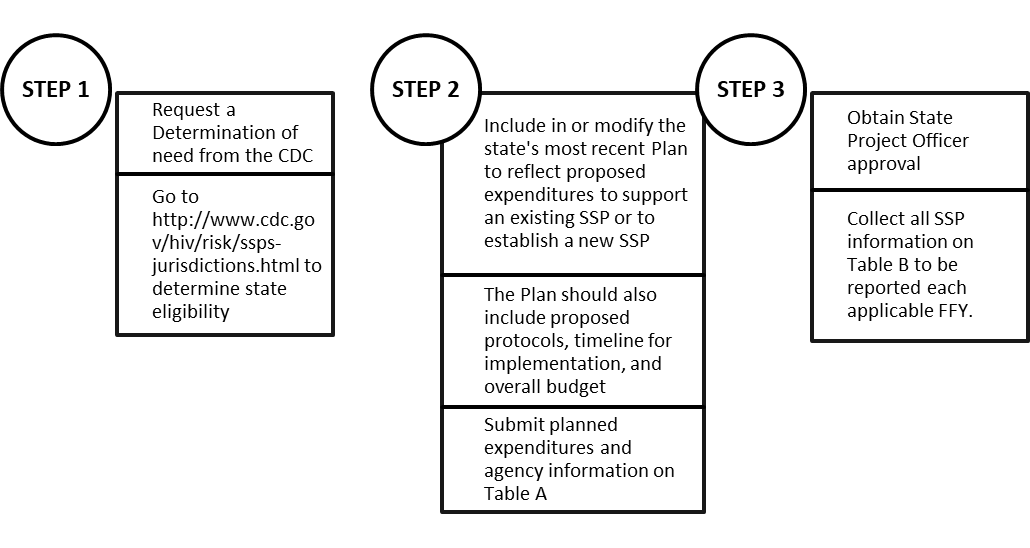 SUPTRS BG  Table 3a – Syringe Services Program (SSP)1 The 24-month expenditure period for the COVID-19 Relief supplemental funding is March 15, 2021 – March 14, 2023, which is different from the expenditure period for the “standard” SUPTRS BG and MHBG.  However, grantees are requested to annually report SUPTRS BG COVID-19 Supplemental Funding expenditures in accordance with requirements included in their current Notice of Award Terms and Conditions.SUPTRS BG Table 3b - Syringe Services ProgramARP21 The 24-month expenditure period for the COVID-19 Relief supplemental funding is March 15, 2021 – March 14, 2023, which is different from the expenditure period for the “standard” SUPTRS BG and MHBG.  However, grantees are requested to annually report SUPTRS BG COVID-19 Supplemental Funding expenditures in accordance with requirements included in their current Notice of Award Terms and Conditions.2 The expenditure period for ARP supplemental funding is September 1, 2021 – September 30, 2025, which is different from the expenditure period for the “standard” MHBG/SUPTRS BG.  Per the instructions, the planning period for standard MHBG/SUPTRS BG expenditures is July 1, 2023 – June 30, 2025.SUPTRS BG Table 3c – Harm Reduction Activities 1 The 24-month expenditure period for the COVID-19 Relief supplemental funding is March 15, 2021 – March 14, 2023, which is different from the expenditure period for the “standard” SUPTRS BG and MHBG.  However, grantees are requested to annually report SUPTRS BG COVID-19 Supplemental Funding expenditures in accordance with requirements included in their current Notice of Award Terms and Conditions.2 The expenditure period for ARP supplemental funding is September 1, 2021 – September 30, 2025, which is different from the expenditure period for the “standard” MHBG/SUPTRS BG.  Per the instructions, the planning period for standard MHBG/SUPTRS BG expenditures is July 1, 2023 – June 30, 2025.SUPTRS BG Table 4 - State Agency SUPTRS BG Expenditure Compliance ReportThis table provides a description of SUPTRS BG expenditures for authorized activities to prevent and treat SUDs. For detailed instructions, refer to those in WebBGAS.  Only one column is to be filled in each year.1  Prevention other than Primary Prevention2 Only designated states as defined in 42 U.S.C. § 300x-24(b)(2) and 45 CFR § 96.128(b) for the applicable federal fiscal year should enter information in this row.  This may include a state or states that were previously considered “designated states” during any of the three prior FFYs for which a state was applying for a grant.  See EIS/HIV policy change in SUPTRS BG Annual Report instructionsSUPTRS BG Table 5a - Primary Prevention Expenditures  The state or jurisdiction must complete SUPTRS BG Table 5a. There are six primary prevention strategies typically funded by principal agencies administering the SUPTRS BG.  Expenditures within each of the six strategies or Institute of Medicine Model (IOM) should be directly associated with the cost of completing the activity or task.  For example, information dissemination may include the cost of developing pamphlets, the time of participating staff and/or the cost of public service announcements, etc.  If a state plans to use strategies not covered by these six categories or the state is unable to calculate expenditures by strategy, please report them under “Other” in Table 5a.  The state or jurisdiction must complete SUPTRS BG Table 5a Other Strategy if it chooses to report SUD primary prevention activities utilizing the IOM Model of Universal, Selective, and Indicated.  Indicate how much funding supported each of the IOM classifications of Universal Direct, Universal Indirect, Selective, or Indicated without specifying the prevention strategy.  Include all funding sources (e.g., Centers for Disease Control and Prevention Block Grant, foundations).  For detailed instructions, refer to those in the WebBGAS.  Section 1926 (Synar) - Tobacco: Costs associated with the Synar Program.  Pursuant to the January 19, 1996 federal regulation “Tobacco Regulation for Substance Use Prevention and Treatment Block Grants, Final Rule” (45 CFR § 96.130) a state may not use the SUPTRS BG to fund the enforcement of its statute, except that it may expend funds from its primary prevention set aside of its Block Grant allotment under 45 CFR § 96.124(b)(1) for carrying out the administrative aspects of the requirements, such as the development of the sample design and the conducting of the inspections.  States should include any non-SUPTRS BG funds* that were allotted for Synar activities in the appropriate columns under 7 below.  Public Law 116-94, signed on December 20, 2019, supersedes this legislation and increased the minimum age for tobacco sales from 18 to 21.  SAMHSA revised its guidance to clarify that the prevention set aside may be used to fund revisions to states’ Synar program to comply with PL 116-94.  These funds should be reported in the appropriate columns under 7 below.In most cases the total SUPTRS BG amounts should equal the amounts reported on Plan Table 4, Row 2,  Substance Use Disorder Primary Prevention.  The one exception is if the state chooses to use a portion of the primary prevention set-aside to fund Non-Direct Services/System Development activities.  The total on the Table 6 prevention column combined with the total on Table 5a should equal to expenditure Table 4, Row 2 in most instances.Institute of Medicine Classification:  Universal, Selective, and Indicated:  Prevention strategies may be classified using the IOM Model of Universal, Selective, and Indicated, which classifies preventive interventions by the population targeted.  Definitions for these categories appear below:Universal: Activities targeted to the public or a whole population group that have not been identified based on individual risk.Universal Direct:  Row 1 - Interventions directly serve an identifiable group of participants who have not been identified on the basis of individual risk (e.g., school curriculum, after-school program, parenting class).  This also could include interventions involving interpersonal and ongoing/repeated contact (e.g., coalitions).
Universal Indirect:  Row 2 - Interventions support population-based programs and environmental strategies (e.g., establishing, Alcohol, Tobacco, and Other Drugs (ATOD) policies, modifying ATOD advertising practices).  This also could include interventions involving programs and policies implemented by coalitions.Selective:  Activities targeted to individuals or a subgroup of the population whose risk of developing a disorder is significantly higher than average.Indicated:  Activities targeted to individuals in high-risk environments, identified as having minimal but detectable signs or symptoms foreshadowing disorder or having biological markers indicating predisposition for disorder but not meeting diagnostic levels (Adapted from The Institute of Medicine).States that can report on both the strategy type and the population served (universal, selective, or indicated) should do so.  If planned expenditure information is only available by strategy type, then the state should report planned expenditures in the row titled Unspecified (for example, Information Dissemination Unspecified).Substance Use Disorder Primary Prevention Strategies Defined:  Information Dissemination – This strategy provides knowledge and increases awareness of the nature and extent of alcohol and other drug use, abuse, and addiction, as well as their effects on individuals, families, and communities.  It also provides knowledge and increases awareness of available prevention and treatment programs and services.  It is characterized by one-way communication from the source to the audience, with limited contact between the two.Education - This strategy builds skills through structured learning processes.  Critical life and social skills include decision making, peer resistance, coping with stress, problem solving, interpersonal communication, and systematic and judgmental abilities.  There is more interaction between facilitators and participants than in the information strategy.Alternatives - This strategy provides participation in activities that exclude alcohol and other drugs.  The purpose is to meet the needs filled by alcohol and other drugs with healthy activities and to discourage the use of alcohol and drugs through these activities.Problem Identification and Referral to Education - This strategy aims at identification of those who have indulged in illegal/age-inappropriate use of tobacco or alcohol and those individuals who have indulged in the first use of illicit drugs in order to assess if their behavior can be reversed through education.  It should be noted, however, that this strategy does not include any activity designed to determine if a person needs treatment.Community-based Process - This strategy provides ongoing networking activities and technical assistance to community groups or agencies.  It encompasses neighborhood-based, grassroots empowerment models using action planning and collaborative systems planning.Environmental - This strategy establishes, or changes written and unwritten community standards, codes, and attitudes; thereby, influencing alcohol and other drug use by the general population.Other - States that plan their primary prevention expenditures using the IOM model of universal, selective, and indicated should use Table 5a to list their FFY 2022 and FFY 2023 SUPTRS BG planned expenditures in each of these categories. *Please list all sources, if possible (e.g., Centers for Disease Control and Prevention, Block Grant, foundations, etc.)SUPTRS BG Table 5b (Required) - SUPTRS BG Primary Prevention Targeted Priorities The purpose of the first table is for the state or jurisdiction to identify the substance and/or categories of substances it identified through its needs assessment and then addressed with primary prevention set-aside dollars from the FY 2021 SUPTRS BG NoA. The purpose of the second table is to identify each special population the state or jurisdiction selected as a priority for primary prevention set-aside expenditures. SUPTRS BG/MHBG Table 6 - Non-Direct-Services/System DevelopmentProposed Categories for Expenditures for System Development/Non-Direct-Service ActivitiesExpenditures in the following categories of activities may involve the time of state or sub-state personnel, or may be funded through contracts, grants, or agreements with other entities.  Expenditures may come from the administrative funds and/or program funds (but may not include the HIV set-aside funds).  Please utilize the following categories to describe the types of expenditures your state supports with Block Grant funds, and if the preponderance of the activity fits within a category.  We understand that a particular activity may cross categories but try to identify the primary purpose or goal of the activity.  For example, a state may utilize Block Grant funds to train personnel to conduct fidelity assessments of evidence-based practices.  While this could fall under either training/education and/or quality assurance/improvement – the primary purpose is to assure the implementation of evidence-based practices (EBP), so that expenditure would most likely be captured under quality assurance/improvement.Information Systems – This includes collecting and analyzing treatment data as well as prevention data under the SUPTRS BG to monitor performance and outcomes.  Costs for electronic health records and other health information technology also fall under this category.  Infrastructure Support – This includes activities that provide the infrastructure to support services but for which there are no individual services delivered.  Examples include the development and maintenance of a crisis-response capacity, including hotlines, mobile crisis teams, web-based check-in groups (for medication, treatment, re-entry follow-up), drop-in centers, and respite services. Partnerships, Community Outreach, and Needs Assessment – This includes state, regional, and local personnel salaries prorated for time and materials to support planning meetings, information collection, analysis, and travel.  It also includes the support for partnerships across state and local agencies, and tribal governments.  Community/network development activities, such as marketing, communication, and public education, and including the planning and coordination of services, fall into this category, as do needs-assessment projects to identify the scope and magnitude of the problem, resources available, gaps in services, and strategies to close those gaps.Planning Council Activities – This includes those supports for the performance of a Mental Health Planning Council under the MHBG, a combined Behavioral Health Planning Council, or optional Advisory Council for the SUPTRS BG. Quality Assurance and Improvement – This includes activities to improve the overall quality of services, including those activities to assure conformity to acceptable professional standards, adaptation, and review of implementation of EBP, identification of areas of technical assistance related to quality outcomes, including feedback.  Administrative agency contracts to monitor service-provider quality fall into this category, as do independent peer-review activities.Research and Evaluation – This includes performance measurement, evaluation, and research, such as services research and demonstration projects to test feasibility and effectiveness of a new approach as well as the dissemination of such information.  Training and Education– This includes skill development and continuing education for personnel employed in local programs as well as partnering agencies, as long as the training relates to either substance use disorder service delivery (prevention, treatment, and recovery) for SUPTRS BG and services to adults with SMI or children with SED for MHBG.  Typical costs include course fees, tuition, and expense reimbursements to employees, trainer(s) and support staff salaries, and certification expenditures.Please enter the total amount of the block grant expended for each activity.1 Integrated refers to funds both treatment and prevention portions of the SUPTRS BG for overarching activities.
SUPTRS BG Table 7 – State Entity Inventory  This table provides a report of the sub-recipients of SUPTRS BG funds including community and faith-based organizations which provided SUD prevention activities and treatment services, as well as intermediaries/administrative service organizations.  Table 7 excludes system development/non-direct service expenditures.  For detailed instructions, see those in WebBGAS.1 Note: 42 CFR 8.12: Federal Opioid Treatment Standards (OTP) providers onlyDescription of Calculations for MOE Tables 8a and 8b Please provide a description of the amounts and methods used to calculate the following: total Single State Agency (SSA) expenditures for SUD prevention and treatment as required by: 42 U.S.C. § 300x-30 and 45 CFR § 96.124(f)(4) the base and, for 1994 and subsequent fiscal years, report the federal and state expenditures for services to pregnant women and women with dependent children as required by:			b.    42 U.S.C. § 300x-22(b)(1) and 45 CFR § 96.122(f)(5)(ii)(A)SUPTRS BG Table 8a - Maintenance of Effort for State Expenditures for SUD Prevention, Treatment, and RecoveryThis Maintenance of Effort table provides a description of non-federal state expenditures for authorized activities to prevent and treat substance use and provide recovery services flowing through the Single State Agency (SSA) during the state fiscal year immediately preceding the federal fiscal year for which the state is applying for funds.  Dates given are for the FFY 2024 SUPTRS BG Report. For the FFY 2025 SUPTRS BG report, please increase each year by one.  For detailed instructions, see those in BGAS.Are the expenditure amounts reported in Column B “actual” expenditures for the fiscal years involved?If any estimated expenditures are provided, please indicate when “actual” expenditure data will be submitted to SAMHSA:	___/___/_____	mm/dd/yyyyDid the state or jurisdiction have any non-recurring expenditures as described in 42 U.S.C. § 300x-30(b) for a specific purpose which were not included in the MOE calculation?	Yes____	No ___      	If yes, specify the amount and the State fiscal year ___________Did the state or jurisdiction include these funds in previous year MOE calculations?  Yes___   No___When did the State or Jurisdiction submit an official request to SAMHSA to exclude these funds from the MOE calculations?  ___/___/_____																	           mm/dd/yyyy   SUPTRS BG Table 8b - Expenditures for Services to Pregnant Women and Women with Dependent ChildrenThis table provides a report of all statewide, non-federal funds expended on specialized treatment and related services which meet the SUPTRS BG requirements for pregnant women and women with dependent children during the state fiscal year immediately preceding the FFY for which the state is applying for funds.  Dates given are for the FY 2024 SUPTRS BG Report.  For the FY 2025 SUPTRS BG Report, increase each year (other than the base year) by one.  For detailed instructions, see those in WebBGAS.G Table 8c                    SUPTRS BG Table 8c                    SUPTRS BG Table 8c                    D.  Populations and Services ReportStates are required to provide information regarding individuals that are served by the SSA in SUPTRS BG Tables 9 through 13.   SUPTRS BG Table 9 - Prevention Strategy Report.  This table requires additional information (pursuant to Section 1929 of Title XIX, Part B, Subpart II of the PHS Act (42 U.S.C. § 300x-29) about the primary prevention activities conducted by the entities listed on SUPTRS BG Table 7, State Entity Inventory, Column D.  It seeks further information on the specific strategies and activities being funded by the principal agency of the state which address the sub-populations at risk for ATOD.SUPTRS BG Table 10a - Treatment Utilization Matrix.  This table is intended to capture the count of persons with initial admissions and subsequent admission(s) to an episode of care as defined in the Behavioral Health Services Information System (BHSIS), formerly known as the Drug and Alcohol Services Information System (DASIS), Treatment Episode Data Set (TEDS) standards (see TEDS data) during the SFY immediately preceding the FFY for which the state is applying for funds. SUPTRS BG Table 10b – Number of Persons Served (Unduplicated Count) Who Received Recovery Supports. This table captures an aggregated unduplicated count of persons who receive recovery support services using SUPTRS BG funds during the SFY immediately preceding the FFY for which the state is applying for funds. Grantees are to provide counts of persons that have received specified recovery support services. Grantees should provide this information for individuals who received recovery support services by age and gender. SUPTRS BG Table 11a - Number of Persons Served (Unduplicated Count) for Alcohol and Other Drug Use.  This table provides an aggregate profile of the unduplicated number of admissions and persons for services funded through the SUPTRS BG during the SFY immediately preceding the FFY for which the state is applying for funds.  States are to provide this information on all programs by age, gender, and race/ethnicity.  States are to report whether the values reported come from a client-based system(s) with unique client identifiers.SUPTRS BG Table 11b - COVID-19 Number of Persons Served (Unduplicated Count) for Alcohol and Other Drug Use.  This table provides an aggregate profile of the unduplicated number of admissions and persons for services funded with COVID-19 Relief Supplement funds during the SFY immediately preceding the FFY for which the state is applying for funds.  States are to provide this information on all programs by age, gender, and race/ethnicity.  States are to report whether the values reported come from a client-based system(s) with unique client identifiers.SUPTRS BG Table 11c - Sexual Orientation Number of Persons Served (Unduplicated Count) for Alcohol and Other Drug Use.  This table provides an aggregate profile of the unduplicated number of admissions and persons for services funded through the SUPTRS BG during the SFY immediately preceding the FFY for which the state is applying for funds by sexual orientation and age.  States are to report whether the values reported come from a client-based system(s) with unique client identifiers.SUPTRS BG Table 12 - SUPTRS BG Designated States and Early Intervention Services Regarding the Human Immunodeficiency Virus.  This table requires designated states as defined in section 1924(b)(2) of Title XIX, Part B, Subpart II of the PHS Act (42 U.S.C. § 300x-24(b)(2)), to provide information on Early Intervention Services Regarding the Human Immunodeficiency Virus (EIS/HIV) provided during the state fiscal year immediately preceding the federal fiscal year for which the state is applying for funds. SUPTRS BG Table 13 - Charitable Choice.  This table requires states to provide information regarding compliance with section 1955 of Title XIX, Part B, Subpart III of the PHS Act (42 U.S.C. § 300x-65) and the Charitable Choice Provisions and Regulations; Final Rule (42 CFR Part 54) during the state fiscal year immediately preceding the federal fiscal year for which the state is applying for funds.  Each section of this table requires that the state respond appropriately to identify the way they have complied with the requirements related to authorizing legislation and implementing regulation.  States should report on the number of clients referred due to religious objection from faith and community-based programs to appropriate alternative providers.  If no alternate referrals were made, enter zero. SUPTRS BG Table 9 - Prevention Strategy Report SUPTRS BG Table 10a – Treatment Utilization MatrixThis table is intended to capture the count of persons with initial admissions and subsequent admission(s) to an episode of care.  For detailed instructions, see those in WebBGAS.1  The 24-month expenditure period for the COVID-19 Relief supplemental funding is March 15, 2021 – March 14, 2023, which is different from the expenditure period for the “standard” SUPTRS BG and MHBG.  However, grantees are requested to annually report SUPTRS BG COVID-19 Supplemental Funding expenditures in accordance with requirements included in their current NoA Terms and Conditions.2The expenditure period for ARP Supplemental funding is September 1, 2021 – September 30, 2025, which is different from the expenditure period for the “standard” MHBG/SUPTRS BG.  Per the instructions, the planning period for standard MHBG/SUPTRS BG expenditures is July 1, 2023 – June 30, 2025.3 In FY 2020 SAMHSA modified the “Level of Care" (LOC)” and "Type of Treatment Service/Setting" to “Medication-Assisted Treatment” and “Medication- Assisted Treatment,” respectively.  In prior SUPTRS BG Reports, the LOC was entitled "Opioid Replacement Therapy" and the Type of Treatment Service/Setting included "Opioid Replacement Therapy," Row 9 and "ORT Outpatient," Row 10.  The changes inadvertently created a barrier for data analysis as one-to-one mapping of the data submitted in the FY 2020 Table 10 to the data submitted in prior Reports is not possible.  In the current and future SUPTRS BG Reports, the LOC is "MOUD & Medication Assisted Treatment" and the Types of Treatment Service/Setting will include "MOUD Medication-Assisted Treatment Detoxification," Row 9 and "MOUD & Medication Assisted Treatment Outpatient," Row 10.  MOUD &Medication-Assisted Treatment Detoxification includes hospital detoxification, residential detoxification, or ambulatory detoxification services/settings AND Opioid Medication-Assisted Treatment. MOUD & Medication Assisted Treatment Outpatient includes outpatient services/settings AND Opioid Medication-Assisted Treatment.  The change was made to better align with language that reflects not all medications used to treat opioid use disorder (OUD) are opioid-based and more importantly convey those medications do not merely substitute one drug for another.SUPTRS BG Table 10b – Number of Persons Served (Unduplicated Count) Who Received Recovery Supports This table provides an aggregate profile of the unduplicated persons that received recovery support services funded through the SUPTRS BG by age and gender identity.  For detailed instructions, see those in WebBGAS.1   Age category 0-5 years is not applicable.(Continued below)(Continued on next page)				SUPTRS BG Table 11a - Unduplicated Count of Persons Served for Alcohol and Other Drug Use This table provides an aggregate profile of the unduplicated number of admissions and persons for services funded through the SUPTRS BG. This table should not include persons served using COVID-19 Relief Supplemental Funding. For detailed instructions, see those in BGAS.1   Age category 0-5 years is not applicable.1   Age category 0-5 years is not applicable.Table 11b- COVID-19 Number of Persons Served (Unduplicated Count) for Alcohol and Other Drug UseThis table provides an aggregate profile of the unduplicated number of admissions and persons for services funded using COVID-19 Relief Supplemental Funding. For detailed instructions, see those in BGAS.1The 24-month expenditure period for the COVID-19 Relief supplemental funding is March 15, 2021 – March 14, 2023, which is different from the expenditure period for the “standard” SUPTRS BG and MHBG.  However, grantees are requested to annually report SUPTRS BG COVID-19 Supplemental Funding expenditures in accordance with requirements included in their current NoA Terms and Conditions.2   Age category 0-5 years is not applicable. 1   Age category 0-5 years is not applicable.1   Age category 0-5 years is not applicable.1   Age category 0-5 years is not applicable.SUPTRS BG TABLE 11c:  Sexual Orientation Unduplicated Count of Persons Served for Alcohol and Other Drugs1   Age category 0-5 years is not applicable.SUPTRS BG Table 12 - SUPTRS BG Early Intervention Services Regarding the Human Immunodeficiency Virus (EIS/HIV) in Designated States  For detailed instructions, see those in BGAS.SUPTRS BG Table 13 - Charitable Choice – Required Under Charitable Choice Provisions; Final Rule (42 CFR Part 54), states, local governments, and religious organizations, such as SAMHSA grant recipients, must: (1) ensure that religious organizations that are providers provide to all potential and actual program beneficiaries (services recipients) notice of their right to alternative services; (2) ensure that religious organizations that are providers refer program beneficiaries to alternative services; and (3) fund and/or provide alternative services.  The term “alternative services” means services determined by the state to be accessible and comparable and provided within a reasonable period of time from another substance  use disorder provider (“alternative provider”) to which the program beneficiary (services recipient) has no religious objection.  The purpose of this table is to document how the state is complying with these provisions.Notice to Program Beneficiaries – Check all that apply:Used model notice provided in final regulations.Used notice developed by state (please attach a copy to the Report).State has disseminated notice to religious organizations that are providers.State requires these religious organizations to give notice to all potential beneficiaries.Referrals to Alternative Services – Check all that apply:State has developed specific referral system for this requirement.State has incorporated this requirement into existing referral system(s).SAMHSA’s Behavioral Health Treatment Locator is used to help identify providers.Other networks and information systems are used to help identify providers. State maintains record of referrals made by religious organizations that are providers.                         Enter the total number of referrals to other substance  use disorder providers (“alternative providers”) necessitated by religious objection, as defined above, made during the state fiscal year immediately preceding the federal fiscal year for which the state is applying for funds.  Provide the total only.  No information on specific referrals is required.  If no alternative referrals were made, enter zero.Provide a brief description (one paragraph) of any training for local governments and/or faith-based and/or community organizations that are providers on these requirements.E.  Performance Data and OutcomesSAMHSA is interested in demonstrating program accountability and efficacy through the National Outcome Measures (NOMs).  The NOMs are intended to document the performance of federally supported programs and systems of care.Treatment Performance MeasuresSUPTRS BG Table 14 - Employment/Education Status.  This table describes the status of adult clients served by the public SUD treatment service systems in terms of employment and education status. The Employment/Education Status Form seeks information on clients who are employed or who are students (full-time or part-time within the prior 30 days) at admission and discharge.SUPTRS BG Table 15 - Stability of Housing.  This table requests information regarding the number of individuals in a stable living environment as collected by the most recent assessment in the reporting period.  Specifically, information is collected on the individual’s last known living situation.SUPTRS BG Table 16 - Criminal Justice Involvement.  This table requests information regarding the clients’ involvement in the criminal justice system.  Specifically, the table requests information to measure the change in number of arrests over time.SUPTRS BG Table 17 - Change in Abstinence - Alcohol Use.  This table seeks information regarding alcohol abstinence.  Specifically, information is collected on the number of clients with no alcohol use (all clients regardless of primary problem) at admission and discharge.SUPTRS BG Table 18 - Change in Abstinence - Other Drug Use.  This table collects information regarding clients’ change in abstinence with drugs of use other than alcohol.  This table seeks to collect information on clients with no other drug use (all clients regardless of primary problem) at admission and discharge.SUPTRS BG Table 19 - Change in Social Support of Recovery.  This table seeks to measure the change in clients’ social support of recovery.  Specifically, this form collects information regarding the number of clients participating in self-help groups at admission and discharge.SUPTRS BG Table 20 - Retention.  This table collects information regarding retention.  Specifically, this table collects information regarding the length of stay of clients completing treatment.Prevention Performance MeasuresSUPTRS BG Table 21 - Reduced Morbidity –Abstinence from Drug Use/Alcohol Use; Measure: 30 Day Use.  This table seeks information regarding 30-day use of alcohol, tobacco, and other drugs.SUPTRS BG Table 22 - Reduced Morbidity –Abstinence from Drug Use/Alcohol Use; Measure: Perception of Risk/Harm of Use.  This table seeks information regarding the individuals’ perceived risk of harming themselves with alcohol, tobacco, and other drugs.SUPTRS BG Table 23 - Reduced Morbidity–Abstinence from Drug Use/Alcohol Use; Measure: Age of First Use.  This table seeks information regarding the age of first use of alcohol, cigarettes, and other drugs.SUPTRS BG Table 24 - Reduced Morbidity–Abstinence from Drug Use/Alcohol Use; Measure: Perception of Disapproval/Attitudes.  This table seeks information regarding public perception or attitude regarding use of alcohol, cigarettes, and other drugs.  SUPTRS BG Table 25 - Employment/Education; Measure: Perception of Workplace Policy.  This table reports the percent of individuals who would be more likely to work for an employer conducting random drug and alcohol tests.SUPTRS BG Table 26 - Employment/Education; Measure: Average Daily School Attendance Rate. This table collects information regarding the average daily school attendance. SUPTRS BG Table 27 - Crime and Criminal Justice; Measure: Alcohol-Related Traffic Fatalities. This table collects information regarding the number of alcohol-related traffic fatalities divided by the total number of traffic fatalities and multiplied by 100.SUPTRS BG Table 28 - Crime and Criminal Justice; Measure: Alcohol and Drug Related Arrests. This table collects information regarding alcohol- and drug-related arrests.  SUPTRS BG Table 29 - Social Connectedness; Measure: Family Communications around Drug and Alcohol Use.  This table provides information regarding the percent of youth reporting having talked with a parent and the percent of parents reporting that they have talked to their child about alcohol and drug use.SUPTRS BG Table 30 - Retention; Measure:  Percentage of Youth Seeing, Reading, Watching, or Listening to a Prevention Message.  This table collects information regarding the percent of youth reporting having been exposed to prevention messaging.SUPTRS BG Table 31-35 – Reporting Period – Start and End Dates for Information Reported on Tables 31, 32, 33, 34, and 35.  This table provides information regarding the corresponding reporting period dates for Table 31 through Table 35.  States also must describe their data collection system regarding prevention NOMS reporting.SUPTRS BG Table 31 - Individual-Based Programs and Strategies; Measure: Number of Persons Served by Age, Gender, Race, and Ethnicity.  This table provides information on the number of persons served by individual-based programs and strategies.  This includes practices and strategies with identifiable goals designed to change behavioral outcomes among a definable population or within a definable geographic area.  SUPTRS BG Table 32 - Population-Based Programs and Strategies; Measure: Number of Persons Served by Age, Gender, Race, and Ethnicity.  This table provides information regarding the number of persons by age, gender, race, and ethnicity that participated in population-based programs.  Population-based programs and strategies include planned and deliberate goal-oriented practices, procedures, processes, or activities that have identifiable outcomes achieved with a sequence of steps subject to monitoring and modification.SUPTRS BG Table 33 - Number of Persons Served by Type of Intervention.  This table seeks to measure information on access and capacity of intervention programs.  Specifically, this form collects information on the number of persons served by type of intervention.  Interventions include activities, practices, procedures, processes, programs, services, and strategies. SUPTRS BG Table 34 - Number of Evidence-Based Programs by Types of Intervention.  This table collects information on the number of evidence-based programs and strategies by type of intervention.SUPTRS BG Table 35 - Number of Evidence-based Programs and Strategies, and Total SUPTRS BG Funds Spent on Evidence-Based Programs/ Strategies.  This table collects information on the number of Evidence-Based Programs and Strategies funded by the type of IOM intervention (e.g. Universal, Selective, and Indicated).  In addition, the state must indicate the amount of SUPTRS BG funds spent on the Evidence-Based interventions. SUPTRS BG Table 14 – Treatment Performance Measure:  Employment /Education Status(From Admission to Discharge) Most recent year for which data are available: _____________(SUPTRS BG Table 14)  (continued) State Description of Employment/Education Status Data Collection SUPTRS BG Table 15 – Treatment Performance Measure:  Stability of Housing (From Admission to Discharge)Most recent year for which data are available: _____________SUPTRS BG Table 15 – State Description of Stability in Housing Data Collection SUPTRS BG Table 16 – Treatment Performance Measure Criminal Justice Involvement(From Admission to Discharge)Most recent year for which data are available: _____________State Description of Criminal Involvement Data Collection (SUPTRS BG Table 16)SUPTRS BG Table 17– Treatment Performance Measure:  Change in Abstinence – Alcohol Use(From Admission to Discharge)Most recent year for which data are available: _____________State Description of Alcohol Use Data Collection (SUPTRS BG Table 17)SUPTRS BG Table 18 – Performance Measure:  Change in Abstinence – Other Drug Use (From Admission to Discharge) Most recent year for which data are available: _____________SUPTRS BG Table 18 – State Description of Other Drug Use Data Collection SUPTRS BG Table 19 – Performance Measure:  Change in Social Support of Recovery(From Admission to Discharge) Most recent year for which data are available: _____________SUPTRS BG Table 19 – State Description of Social Support of Recovery Data Collection SUPTRS BG Table 20 – Retention; Length of Stay (in Days) of Clients Completing TreatmentMost recent year for which data are available: _____________Section V:  Performance Indicators and Accomplishments Tables 21 – 36:  Prevention Performance MeasuresTables 21 – 30:  Prevention Performance Measures Introduction: The National Outcome Measures (NOMs) are a set of domains and measures that the Substance Abuse and Mental Health Services Administration (SAMHSA) uses to accomplish its vision and to meet all of its federal reporting requirements, thus reducing burden and redundancy for grantees. The NOMs Data Collection and Reporting tables are to be completed as part of the state's annual SUPTRS BG application.  For Tables 21-25 and 27-30, the compliance year is calendar year (CY) 2019 (note that pre-populated NOMs from the National Survey on Drug Use and Health (NSDUH) reflect pooled data from CYs 2018-2019. For substance  use disorder prevention NOMs Table 26, the compliance year is School Year 2019.For purposes of this section, unless otherwise noted, the term "state" refers to states, territories, and the one Native American tribe that receive SUPTRS BG funding. Tables 21 through 30 - Information A. Pre-populated Data CSAP and the states have agreed that the state-level reporting requirement for the NOMs listed in Tables 21-30 will be fulfilled through the use of extant data from sources including the NSDUH, the Fatality Analysis Reporting System (FARS) of the National Highway Traffic Safety Administration, the Uniform Crime Report (UCR) of the Federal Bureau of Investigation, and the National Center for Education Statistics (NCES) of the U.S. Department of Education.  These pre-populated state-level NOMs will meet most of the state-level NOMs reporting requirements for the prevention portion of the SUPTRS BG funding.  These data will be pre-populated into the data tables by CSAP. NOMs Domain - Reduced Morbidity Abstinence from Drug Use/Alcohol Use • Table 21: 30-Day Use • Table 22: Perception of Risk/Harm of Use • Table 23: Age of First Use • Table 24: Perception of Disapproval/Attitudes NOMs Domain - Employment/Education • Table 25: Perception of Workplace Policy • Table 26: Average Daily School Attendance RateNOMs Domain - Crime and Criminal Justice • Table 27: Alcohol-Related Traffic Fatalities • Table 28: Alcohol- and Drug-Related ArrestsNOMs Domain - Social Connectedness • Table 29: Family Communications Around Drug and Alcohol UseNOMs Domain - Retention • Table 30: Youth Seeing, Reading, Watching, or Listening to a Prevention Message In this block grant application pre-populated data are automatically provided to fulfill the majority of the reporting requirements. Territories and Native American tribes for which there are no NSDUH, FARS, UCR, and/or NCES data will not be required to report on those measures, but will be encouraged to provide substitute data in Column D. B. Supplemental Data States may also wish to provide additional data related to the NOMs.  The data can be included in the block grant appendix.  When describing the supplemental data, states should provide any relevant Web addresses (URLs) that provide links to specific state data sources. D. Instructions for Completing Forms Column A: Measure - The SAMHSA defined measure for the domain listed. Column B: Question/Response • Source Survey Item: For Tables 21-25, 29, and 30, the source is the NSDUH.  For Tables 26-28 other "archival" sources are identified.  The specific language used for each item is provided. • Response Option: The range of responses that are provided for the survey item. • Outcome Reported: The specific responses that are included in the calculation provided for the item. • Age: The age range for which the responses are provided. Column C: Pre-populated Data - Pre-populated data are provided; see letter A, Pre-populated data. Column D:  Approved Substitute Data – Grantees for which there are no NSDUH, FARS, UCR and/or NCES data will be able to voluntarily enter data for the items in this column. Substitute data are not allowed for grantees with pre-populated data.SUPTRS BG Table 21 – Substance  Use Disorder Primary Prevention NOMs Domain: Reduced Morbidity – Abstinence from Drug Use/Alcohol Use Measure: 30-Day Use † NSDUH asks separate questions for each tobacco product. The number provided combines responses to all questions about tobacco products other than cigarettes. ‡ NSDUH asks separate questions for each illegal drug. The number provided combines responses to all questions about illegal drugs other than marijuana or hashish.SUPTRS BG Table 22 – Substance  Use Disorder Primary Prevention NOMs Domain: Reduced Morbidity – Abstinence from Drug Use/Alcohol Use  Measure: Perception of Risk/Harm of UseSUPTRS BG Table 23 –  Substance  Use Disorder Primary Prevention NOMs Domain: Reduced Morbidity – Abstinence from Drug Use/Alcohol Use  Measure:  Age of First Use† The question was asked about each tobacco product separately, and the youngest age at first use was taken as the measure.‡ The question was asked about each drug in this category separately, and the youngest age at first use was taken as the measure.SUPTRS BG Table 24 –  Substance  Use Disorder Primary Prevention NOMs Domain: Reduced Morbidity – Abstinence from Drug Use/Alcohol Use  Measure:  Perception of Disapproval/AttitudesSubstance Use Block Grant Table 25 –  Substance  Use Disorder Prevention NOMs Domain: Reduced Morbidity – Abstinence from Drug Use/Alcohol UseMeasure:  Perception of Workplace PolicySUPTRS BG Table 26 – Substance  Use Disorder Primary Prevention NOMs Domain: Reduced Morbidity – Abstinence from Drug Use/Alcohol Use Measure: Average Daily School Attendance RateSUPTRS BG Table 27 –  Substance  Use Disorder Primary Prevention NOMs Domain: Crime and Criminal Justice Measure:  Alcohol Related FatalitiesSUPTRS BG Table 28 –  Substance  Use Disorder Primary Prevention NOMs Domain: Crime and Criminal JusticeMeasure:  Alcohol and Drug-Related ArrestsSUPTRS BG Table 29 – Substance  Use Disorder Primary Prevention NOMs Domain: Social ConnectednessMeasure:  Family Communications Around Drug and Alcohol Use† NSDUH does not ask this question of all sampled parents. It is a validation question posed to parents of 12- to 17-year-old survey respondents. Therefore, the responses are not representative of the population of parents in a State. The sample sizes are often too small for valid reporting.SUPTRS BG Table 30 –  Substance  Use Disorder Primary Prevention NOMs Domain: Retention Measure:  Percentage of Youth Seeing, or Listening to a Prevention Message † This is a summary of four separate NSDUH questions each asking about a specific type of prevention message delivered within a specific contextSUPTRS BG Tables 31-35 – Reporting PeriodStart and End Dates for Information Reported on SUPTRS BG Tables 31, 32, 33, 34, and 35.The following chart is for collecting information on the reporting periods for the data entered in Tables 31-35.  Please note that the correct reporting period for Tables 31-34 is the Calendar Year (CY) which coincides with the reporting period for the pre-populated prevention NOMs in Tables 21-30.  We understand that some states have reported on the state fiscal year (SFY) or federal fiscal year (FFY) for these tables in past SUPTRS BG Reports.  If your state is unable to report on the calendar year, please indicate in this footnote why you are unable to report on the calendar year and the steps the state intends to take to make calendar year reporting possible in future years.  Note that the correct reporting period for Table 35 is the SUPTRS BG compliance period that coincides with the reporting period for Tables 4, 5a, 5b, 6 and 7.Rows 1 through 5 each correspond to a single form in the current year application among the following five tables: 31, 32, 33, 34 and 35. Column A: Enter the reporting period start date. Column B: Enter the reporting period end date. The date format to be entered in columns A and B should be month/day/year, as follows. • Month: enter 2 digits (e.g. January = 01; December = 12) • Day: enter 2 digits (e.g. 1st of the month = 01; 15th of the month = 15) • Year: enter all 4 digits (e.g. 2012, 2013) Reporting Period Start and End Dates for Information Reported on SUPTRS BG Tables 31, 32, 33, 34 and 35Please indicate the reporting period for each of the following NOMS.  General Questions Regarding Prevention NOMS ReportingQuestion 1: Describe the data collection system you used to collect the NOMs data (e.g., MDS, DbB, KIT Solutions, manual process).Question 2: Describe how your State’s data collection and reporting processes record a participant’s race, specifically for participants who are more than one race.Indicate whether the State added those participants to the number for each applicable racial category or whether the State added all those participants to the More Than One Race subcategory.SUPTRS BG Table 31 –  Substance Use Disorder Primary Prevention Individual-Based Programs and Strategies – Number of Persons Served by Age, Gender, Race, and EthnicitySUPTRS BG Table 32 –  Substance Use Disorder Primary Prevention Population-Based Programs and Strategies  – Number of Persons Served by Age, Gender, Race, and EthnicitySUPTRS BG Table 33 (Optional) –  Substance Use Disorder Primary Prevention Number of Persons Served by Type of InterventionSUPTRS BG Table 34 –  Substance Use Disorder Primary Prevention Evidence-Based Programs and Strategies by Type of InterventionDefinition of Evidence-Based Programs and Strategies: The guidance document for the Strategic Prevention Framework State Incentive Grant, Identifying and Selection Evidence-based Interventions, provides the following definition for evidence-based programs:Inclusion in a Federal List or Registry of evidence-based interventionsBeing Reported (with positive effects) in a peer-reviewed journalDocumentation of effectiveness based on the following guidelines: Guideline 1: The intervention is based on a theory of change that is documented in a clear logic or conceptual model; andGuideline 2: The intervention is similar in content and structure to interventions that appear in registries and/or the peer-reviewed literature; andGuideline 3: The intervention is supported by documentation that it has been effectively implemented in the past, and multiple times, in a manner attentive to Identifying and Selecting Evidence-Based Interventions scientific standards of evidence and with results that show a consistent pattern of credible and positive effects; andGuideline 4: The intervention is reviewed and deemed appropriate by a panel of informed prevention experts that includes: well-qualified prevention researchers who are experienced in evaluating prevention interventions similar to those under review; local prevention practitioners; and key community leaders as appropriate, e.g., officials from law enforcement and education sectors or elders within indigenous cultures.SUPTRS BG Table 34 –  Substance Use Disorder Primary Prevention Number of Evidence-Based Programs and Strategies by Type of InterventionSUPTRS BG Table 35 – Total Substance Use Disorder Primary Prevention Number of Evidence Based Programs/Strategies and Total SUPTRS BG Dollars Spent on Substance Use Disorder Primary Prevention Evidence-Based Programs/StrategiesDue Dates for SUPTRS BG Only and MHBG/SUPTRS BG ApplicationsDue Dates for SUPTRS BG Only and MHBG/SUPTRS BG ApplicationsDue Dates for SUPTRS BG Only and MHBG/SUPTRS BG ApplicationsDue Dates for SUPTRS BG Only and MHBG/SUPTRS BG ApplicationsDue Dates for SUPTRS BG Only and MHBG/SUPTRS BG ApplicationsDue Dates for SUPTRS BG Only and MHBG/SUPTRS BG ApplicationsFFY for which the state is applying for fundsApplicationDuePlanDuePlanning PeriodSUPTRS BG Report DueSynar ReportDue20249/1/2023Yes7/1/ 23– 6/30/2512/1/2023Compliance Year is 202112/31/202320259/1/2024NoN/A12/1/2024Compliance Year is 202212/31/2024Due Dates for ReportsDue Dates for ReportsDue Dates for ReportsDue Dates for ReportsApplicable FFYSUPTRS BG Annual ReportMHBG Implementation ReportAnnual Synar Report202412/01/ 202312/01/202312/31/2023202512/01/202412/01/202412/31/2024Priority Areas and Annual Performance Indicators1. Priority Area:2. Priority Type (SAP, SAT, MHS):3. Population(s) (SMI, SED, FEP, PWWDC, PP, PWID (formerly IVDUs), EIS/HIV, TB, OTHER):  4. Goal of the Priority Area:5. Strategies to Attain the Goal:6. Annual Performance Indicators to Measure Goal Success:Indicator #1:Baseline measurement (Initial data collected prior to the first-year target/outcome): First-year target/outcome measurement (Progress – end of SFY 2024):Second-year target/outcome measurement (Final – end of SFY 2025):Data source: Description of data:Data issues/caveats that affect outcome measures:Priority Areas and Annual Performance Indicators (continued)7.  Report of Progress toward Goal Attainment:First-year target:    ____   Achieved                  _____   Not Achieved (If not achieved, explain why.) Reason why target was not achieved, and changes proposed to meet target:State Agency Expenditure ReportState Agency Expenditure ReportState Agency Expenditure ReportState Agency Expenditure ReportState Agency Expenditure ReportState Agency Expenditure ReportState Agency Expenditure ReportState Agency Expenditure ReportState Agency Expenditure ReportState Agency Expenditure ReportSUPTRS BG Table 2                                                                                                  SUPTRS BG Table 2                                                                                                  SUPTRS BG Table 2                                                                                                  SUPTRS BG Table 2                                                                                                  SUPTRS BG Table 2                                                                                                  SUPTRS BG Table 2                                                                                                  SUPTRS BG Table 2                                                                                                  SUPTRS BG Table 2                                                                                                  SUPTRS BG Table 2                                                                                                  SUPTRS BG Table 2                                                                                                  State Identifier:State Identifier:State Identifier:State Identifier:State Identifier:State Identifier:State Identifier:State Identifier:State Identifier:State Identifier:Report Period- From:                                                    To:  Report Period- From:                                                    To:  Report Period- From:                                                    To:  Report Period- From:                                                    To:  Report Period- From:                                                    To:  Report Period- From:                                                    To:  Report Period- From:                                                    To:  Report Period- From:                                                    To:  Report Period- From:                                                    To:  Report Period- From:                                                    To:   (Include ONLY funds expended by the executive branch agency administering the Substance  Use Block Grant) (Include ONLY funds expended by the executive branch agency administering the Substance  Use Block Grant) (Include ONLY funds expended by the executive branch agency administering the Substance  Use Block Grant) (Include ONLY funds expended by the executive branch agency administering the Substance  Use Block Grant) (Include ONLY funds expended by the executive branch agency administering the Substance  Use Block Grant) (Include ONLY funds expended by the executive branch agency administering the Substance  Use Block Grant) (Include ONLY funds expended by the executive branch agency administering the Substance  Use Block Grant) (Include ONLY funds expended by the executive branch agency administering the Substance  Use Block Grant) (Include ONLY funds expended by the executive branch agency administering the Substance  Use Block Grant) (Include ONLY funds expended by the executive branch agency administering the Substance  Use Block Grant)Source of FundsSource of FundsSource of FundsSource of FundsSource of FundsSource of FundsSource of FundsSource of FundsSource of FundsSource of FundsActivity(See instructions for using Row 1)A.            SUPTRS BG B.MHBG C.Medicaid(Federal, State, and local)D.  Other Federal Funds (e.g., ACF (TANF), CDC, CMS (Medicare) SAMHSA, etc.)E.State FundsF.Local Funds(excluding localMedicaid)G.OtherH. COVID – 19 1I. ARP2 Substance  Use Disorder Prevention3 (Other than Primary Prevention), Treatment, and RecoveryPregnant Women and Women with Dependent Children Recovery Support ServicesAll Other2.	 Substance Use Disorder Primary PreventionTuberculosis ServicesEarly Intervention Services Regarding the Human Immunodeficiency Virus (EIS/HIV)45.   Administration (Excluding Program and Provider Level)6.  TotalPlease indicate if the expenditures are actual or estimated      Actual         EstimatedReport Period Report Period Report Period Report Period Report Period Report Period Report Period State IdentifierState IdentifierState IdentifierState IdentifierState IdentifierState IdentifierState IdentifierSSP ExpendituresSSP ExpendituresSSP ExpendituresSSP Agency NameSSP Main Address SUD Treatment Provider (Yes or No)# of Locations (include any mobile locations)SUPTRS BG Funds COVID-191 FundsARP FundsSUPTRS BGSUPTRS BGSUPTRS BGSUPTRS BGSUPTRS BGSUPTRS BGSUPTRS BGSUPTRS BGSUPTRS BGSUPTRS BGSUPTRS BGSUPTRS BGSUPTRS BGSUPTRS BGSUPTRS BGSUPTRS BGSUPTRS BGSUPTRS BGSUPTRS BGSUPTRS BGSUPTRS BGSyringe Services Program  Name# of Unique Individuals Served# of Unique Individuals ServedHIVTesting (Please enter total  number of  individuals  served)HIVTesting (Please enter total  number of  individuals  served)HIVTesting (Please enter total  number of  individuals  served)Treatment for Substance Use Conditions (Please enter    total number of individuals  served)Treatment for Substance Use Conditions (Please enter    total number of individuals  served)Treatment for Substance Use Conditions (Please enter    total number of individuals  served)Treatment for Substance Use Conditions (Please enter    total number of individuals  served)Treatment  for Physical Health (Please enter total number of individuals           served)Treatment  for Physical Health (Please enter total number of individuals           served)Treatment  for Physical Health (Please enter total number of individuals           served)Treatment  for Physical Health (Please enter total number of individuals           served)STDTesting (Please enter total number of individuals  served)STDTesting (Please enter total number of individuals  served)STDTesting (Please enter total number of individuals  served)Hep C (Please enter total number of   individuals  served)Hep C (Please enter total number of   individuals  served)Hep C (Please enter total number of   individuals  served)Hep C (Please enter total number of   individuals  served)Syringe Services Program  Name# of Unique Individuals Served# of Unique Individuals ServedONSITEtestingONSITEtestingREFERRAL totestingONSITEtreatmentREFERRAL totreatmentREFERRAL totreatmentREFERRAL totreatmentONSITEtreatmentONSITEtreatmentREFERRAL totreatmentREFERRAL totreatmentONSITE testingONSITE testingREFERRAL totestingONSITE testingONSITE testingREFERRAL totestingREFERRAL totestingCOVID-191COVID-191COVID-191COVID-191COVID-191COVID-191COVID-191COVID-191COVID-191COVID-191COVID-191COVID-191COVID-191COVID-191COVID-191COVID-191COVID-191COVID-191COVID-191COVID-191COVID-191Syringe Services Program  NameSyringe Services Program  Name# of Unique  Individuals  ServedHIVTesting (Please enter total  number of  individuals                          served)HIVTesting (Please enter total  number of  individuals                          served)HIVTesting (Please enter total  number of  individuals                          served)Treatment for Substance Use Conditions (Please enter          total number of individuals       served)Treatment for Substance Use Conditions (Please enter          total number of individuals       served)Treatment for Substance Use Conditions (Please enter          total number of individuals       served)Treatment  for Physical Health (Please enter total number of individuals served)Treatment  for Physical Health (Please enter total number of individuals served)Treatment  for Physical Health (Please enter total number of individuals served)Treatment  for Physical Health (Please enter total number of individuals served)STDTesting (Please enter total  number of individuals served)STDTesting (Please enter total  number of individuals served)STDTesting (Please enter total  number of individuals served)STDTesting (Please enter total  number of individuals served)STDTesting (Please enter total  number of individuals served)Hep C (Please enter total  number of  individuals  served)Hep C (Please enter total  number of  individuals  served)Hep C (Please enter total  number of  individuals  served)ONSITEtestingREFERRAL totestingREFERRAL totesting  ONSITE  treatment  ONSITE  treatment  REFERRAL to   treatment  ONSITE  treatment  ONSITE  treatment  REFERRAL to  treatment  REFERRAL to  treatmentONSITEtestingONSITEtestingREFERRAL to testingREFERRAL to testingREFERRAL to testingONSITE testingONSITE testingREFERRAL to testingSyringe Services Program  Name# of Unique  Individuals ServedHIV Testing(Please enter                     total number of individuals  served)HIV Testing(Please enter                     total number of individuals  served)Treatment for Substance Use Conditions (Please enter                     total number of individuals  served)Treatment for Substance Use Conditions (Please enter                     total number of individuals  served)Treatment  for Physical Health (Please enter total number of individuals  served)Treatment  for Physical Health (Please enter total number of individuals  served)STDTesting (Please enter total  number of individuals served)STDTesting (Please enter total  number of individuals served)Hep C (Please enter total          number of  individuals  served)Hep C (Please enter total          number of  individuals  served)ONSITEtestingREFERRAL totesting  ONSITE  treatment  REFERRAL to   treatment  ONSITE  treatment  REFERRAL to  treatmentONSITEtestingREFERRAL to testingONSITE testingREFERRAL to testingReport Period Report Period Report Period Report Period Report Period Report Period Report Period Report Period Report Period Report Period Report Period State IdentifierState IdentifierState IdentifierState IdentifierState IdentifierState IdentifierState IdentifierState IdentifierState IdentifierState IdentifierState IdentifierHarm Reduction ActivitiesHarm Reduction ActivitiesHarm Reduction ActivitiesHarm Reduction ActivitiesHarm Reduction Activities Expenditures Expenditures ExpendituresProvider/Program Name Main Address SSP (Yes/No) Number of Naloxone Kits PurchasedNumber of Naloxone Kits DistributedNumber of Overdose ReversalsNumber of Fentanyl Test Strips PurchasedNumber of Fentanyl Test Strips DistributedSUPTRS BG Funds COVID-191 FundsARP Funds2State Agency SUPTRS BG Expenditure Compliance ReportState Agency SUPTRS BG Expenditure Compliance ReportState Agency SUPTRS BG Expenditure Compliance ReportSUPTRS BG Table  4FY 2021 SUPTRS BG AwardFY 2022 SUPTRS BG AwardState Identifier:  FY 2021 SUPTRS BG AwardFY 2022 SUPTRS BG AwardExpenditure CategoryFY 2021 SUPTRS BG AwardFY 2022 SUPTRS BG AwardSubstance Use Disorder Prevention,1  Treatment, and Recovery2.	Substance Use Disorder Primary PreventionEarly Intervention Services Regarding the Human Immunodeficiency Virus (EIS/HIV)2Tuberculosis Services5.     Administration (excluding program / provider level)6.     TotalSUPTRS BG Primary Prevention Expenditures SUPTRS BG Primary Prevention Expenditures SUPTRS BG Primary Prevention Expenditures SUPTRS BG Primary Prevention Expenditures SUPTRS BG Primary Prevention Expenditures SUPTRS BG Primary Prevention Expenditures SUPTRS BG Primary Prevention Expenditures SUPTRS BG Table  5a                                                                                                 SUPTRS BG Table  5a                                                                                                 SUPTRS BG Table  5a                                                                                                 SUPTRS BG Table  5a                                                                                                 SUPTRS BG Table  5a                                                                                                 SUPTRS BG Table  5a                                                                                                 SUPTRS BG Table  5a                                                                                                 State Identifier:State Identifier:State Identifier:State Identifier:State Identifier:State Identifier:State Identifier:Report Period- From:                                                                     To:Report Period- From:                                                                     To:Report Period- From:                                                                     To:Report Period- From:                                                                     To:Report Period- From:                                                                     To:Report Period- From:                                                                     To:Report Period- From:                                                                     To:StrategyA.  IOM TargetB. Substance Use Block GrantC.  Other FederalD. StateE.  LocalF.  Other1.  Information DisseminationUniversal$$$$$Selective$$$$$Indicated$$$$$Unspecified$$$$$2.  EducationUniversal$$$$$Selective$$$$$Indicated$$$$$Unspecified$$$$$3.  AlternativesUniversal$$$$$Selective$$$$$Indicated$$$$$Unspecified$$$$$4. Problem Identification and ReferralUniversal$$$$$Selective$$$$$Indicated$$$$$Unspecified$$$$$5.  Community-Based ProcessesUniversal$$$$$Selective$$$$$Indicated$$$$$Unspecified$$$$$6.  EnvironmentalUniversal$$$$$Selective$$$$$Indicated$$$$$Unspecified$$$$$7.   Section 1926 (Synar)-TobaccoUniversal$$$$$Selective$$$$$Indicated$$$$$8.  OtherUniversal Direct$$$$$Universal Indirect$$$$$Selective$$$$$Indicated$$$$$10. Total$$$$$SUPTRS BG AwardSUPTRS BG Award Prioritized Substances Prioritized Substances Prioritized Substances Prioritized SubstancesAlcoholAlcoholTobaccoTobaccoMarijuanaMarijuanaPrescription DrugsPrescription DrugsCocaineCocaineHeroinHeroinInhalantsInhalantsMethamphetamineMethamphetamineSynthetic Drugs (i.e. Bath salts, Spice, K2)Synthetic Drugs (i.e. Bath salts, Spice, K2) Fentanyl Fentanyl Prioritized Populations Prioritized Populations Prioritized Populations Prioritized PopulationsStudents in CollegeStudents in CollegeStudents in CollegeMilitary FamiliesMilitary FamiliesMilitary FamiliesLGBTQ+LGBTQ+LGBTQ+American Indians/Alaska NativesAmerican Indians/Alaska NativesAmerican Indians/Alaska NativesAfrican AmericanHispanicHomelessNative Hawaiian/Other Pacific IslandersAsianRuralOther Underserved Racial and Ethnic MinoritiesNon-Direct Services/System DevelopmentNon-Direct Services/System DevelopmentNon-Direct Services/System DevelopmentNon-Direct Services/System DevelopmentNon-Direct Services/System DevelopmentSUPTRS BG Table  6                                                                                            SUPTRS BG Table  6                                                                                            SUPTRS BG Table  6                                                                                            SUPTRS BG Table  6                                                                                            SUPTRS BG Table  6                                                                                            State Identifier:State Identifier:State Identifier:State Identifier:State Identifier:Report Period- From:                  To:Report Period- From:                  To:Report Period- From:                  To:Report Period- From:                  To:Report Period- From:                  To:ActivityActivityA. MHBGB. SUPTRS BG Treatment C. SUPTRS BG PreventionD. SUPTRS BG Integrated 1Information SystemsInformation Systems$$$$Infrastructure SupportInfrastructure Support$$$$Partnerships, Community Outreach, and Needs AssessmentPartnerships, Community Outreach, and Needs Assessment$$$$Planning Council Activities (MHBG required, SUPTRS BG optional)Planning Council Activities (MHBG required, SUPTRS BG optional)$$$$5.     Quality Assurance and Improvement5.     Quality Assurance and Improvement$$$$6.     Research and Evaluation6.     Research and Evaluation$$$$7.     Training and Education7.     Training and Education$$$$8.     Total8.     Total$$$$Statewide Entity InventoryStatewide Entity InventoryStatewide Entity InventoryStatewide Entity InventoryStatewide Entity InventoryStatewide Entity InventoryStatewide Entity InventoryStatewide Entity InventoryStatewide Entity InventoryStatewide Entity InventoryStatewide Entity InventoryStatewide Entity InventoryStatewide Entity InventoryStatewide Entity InventorySUPTRS BG Table  7                                                                                                                           SUPTRS BG Table  7                                                                                                                           SUPTRS BG Table  7                                                                                                                           SUPTRS BG Table  7                                                                                                                           SUPTRS BG Table  7                                                                                                                           SUPTRS BG Table  7                                                                                                                           SUPTRS BG Table  7                                                                                                                           SUPTRS BG Table  7                                                                                                                           SUPTRS BG Table  7                                                                                                                           SUPTRS BG Table  7                                                                                                                           SUPTRS BG Table  7                                                                                                                           SUPTRS BG Table  7                                                                                                                           SUPTRS BG Table  7                                                                                                                           SUPTRS BG Table  7                                                                                                                           State Identifier:State Identifier:State Identifier:State Identifier:State Identifier:State Identifier:State Identifier:State Identifier:State Identifier:State Identifier:State Identifier:State Identifier:State Identifier:State Identifier:Report Period- From:                                                                                  To:Report Period- From:                                                                                  To:Report Period- From:                                                                                  To:Report Period- From:                                                                                  To:Report Period- From:                                                                                  To:Report Period- From:                                                                                  To:Report Period- From:                                                                                  To:Report Period- From:                                                                                  To:Report Period- From:                                                                                  To:Report Period- From:                                                                                  To:Report Period- From:                                                                                  To:Report Period- From:                                                                                  To:Report Period- From:                                                                                  To:Report Period- From:                                                                                  To:               Source of Funds               Source of Funds               Source of Funds               Source of Funds               Source of Funds               Source of Funds               Source of Funds               Source of FundsSubstance Use Block GrantSubstance Use Block GrantSubstance Use Block GrantSubstance Use Block GrantSubstance Use Block GrantSubstance Use Block GrantSubstance Use Block GrantABCDEFG1HEntityNumberI-BHS ID(formerlyI-SATS)Area Served (Statewide or Sub-State Planning Area)Provider/Program NameStreet AddressCityStateZipAll SUPTRS BG FundsPrevention (other than Primary Prevention) and Treatment ServicesPregnant Women and Women with Dependent ChildrenPrimary PreventionEarly Intervention Services for HIVSyringe Services ProgramOpioid Treatment Programs (OTPs)Office-based opioid treatment programs (OBOTs)$$$$$$$$$$$$$$$$Total$$$$$$$$SUPTRS BG Table 8a                Total Single State Agency (SSA) Expenditures for Substance  Use Prevention,  Treatment, and Recovery ServicesSUPTRS BG Table 8a                Total Single State Agency (SSA) Expenditures for Substance  Use Prevention,  Treatment, and Recovery ServicesSUPTRS BG Table 8a                Total Single State Agency (SSA) Expenditures for Substance  Use Prevention,  Treatment, and Recovery ServicesState Identifier:State Identifier:State Identifier:Report Period- From:                                                           To:Report Period- From:                                                           To:Report Period- From:                                                           To:	Period 	(A)	Expenditures 	(B)	B1 (2020) + B2 (2021)	2	(C)	B1 (2020) + B2 (2021)	2	(C)	SFY 2021	(1)	SFY 2022	(2)	SFY 2023	(3)YesNoSFY 2021SFY 2022SFY 2023Expenditures for Services to Pregnant Women and Women with Dependent ChildrenExpenditures for Services to Pregnant Women and Women with Dependent ChildrenExpenditures for Services to Pregnant Women and Women with Dependent ChildrenSUPTRS BG Table 8b                                                      SUPTRS BG Table 8b                                                      SUPTRS BG Table 8b                                                      State Identifier:State Identifier:State Identifier:Report Period- From:                                                                    To:Report Period- From:                                                                    To:Report Period- From:                                                                    To:PeriodTotal Women’s Base(A)Total Expenditures(B)1994202120222023 This table requires additional information (pursuant to Section 1929 of Title XIX, Part B, Subpart II of the PHS Act (42 U.S.C.§ 300x-29) about the primary prevention activities conducted by the entities listed on SUPTRS BG Table 7.  For detailed instructions, see those in BGAS.Prevention Strategy Report Risk-Strategies This table requires additional information (pursuant to Section 1929 of Title XIX, Part B, Subpart II of the PHS Act (42 U.S.C.§ 300x-29) about the primary prevention activities conducted by the entities listed on SUPTRS BG Table 7.  For detailed instructions, see those in BGAS.Prevention Strategy Report Risk-Strategies This table requires additional information (pursuant to Section 1929 of Title XIX, Part B, Subpart II of the PHS Act (42 U.S.C.§ 300x-29) about the primary prevention activities conducted by the entities listed on SUPTRS BG Table 7.  For detailed instructions, see those in BGAS.Prevention Strategy Report Risk-StrategiesSUPTRS BG Table  9SUPTRS BG Table  9SUPTRS BG Table  9Report Period- From:       To:Report Period- From:       To:Report Period- From:       To:State IdentifierState IdentifierState IdentifierColumn A (Risks)Column B (Strategies)Column C (Providers)Children of People who Misuse Substances [1]Pregnant Women/Teens [2]People Who End High School Pre-Graduation [3]Violent and Delinquent Behavior [4]Mental Health Problems [5]Economically Disadvantaged [6]People with Differing Physical Abilities [7]People Who Experience Abuse [8]Already Using Substances [9]People With Housing Insecurity [10]Other- Specify [11]SUPTRS BG Table 10 aSUPTRS BG Table 10 aSUPTRS BG Table 10 aSUPTRS BG Table 10 aSUPTRS BG Table 10 aSUPTRS BG Table 10 aSUPTRS BG Table 10 aSUPTRS BG Table 10 aSUPTRS BG Table 10 aSUPTRS BG Table 10 aSUPTRS BG Table 10 aSUPTRS BG Table 10 aSUPTRS BG Table 10 aSUPTRS BG Table 10 aSUPTRS BG Table 10 aSUPTRS BG Table 10 aSUPTRS BG Table 10 aReport Period- From:       To:Report Period- From:       To:Report Period- From:       To:Report Period- From:       To:Treatment Utilization MatrixTreatment Utilization MatrixTreatment Utilization MatrixTreatment Utilization MatrixTreatment Utilization MatrixTreatment Utilization MatrixTreatment Utilization MatrixTreatment Utilization MatrixTreatment Utilization MatrixTreatment Utilization MatrixSUPTRS BG Number of Admissions ≥ Number of Persons ServedSUPTRS BG Number of Admissions ≥ Number of Persons ServedCOVID-19 Number of Admissions ≥ Number of Persons Served 1COVID-19 Number of Admissions ≥ Number of Persons Served 1COVID-19 Number of Admissions ≥ Number of Persons Served 1ARP Number of Admissions ≥ Number of Persons Served 2ARP Number of Admissions ≥ Number of Persons Served 2SUPTRS BG Service Costs SUPTRS BG Service Costs SUPTRS BG Service Costs COVID-19 Costs 1COVID-19 Costs 1COVID-19 Costs 1ARP Costs 2ARP Costs 2ARP Costs 2Level of CareNumberof Admissions(A)Number ofPersons Served(B)Numberof Admissions(C)Numberof Admissions(C)Number ofPersons Served(D)Numberof Admissions(E)Number ofPersons Served(F)Mean (G)Median (H)Standard Deviation (I)Mean Cost (J)Median Cost(K)Standard Deviation (L)Mean Cost (M)Median Cost(N)Standard Deviation (O)Detoxification (24-Hour Care)Detoxification (24-Hour Care)Detoxification (24-Hour Care)Detoxification (24-Hour Care)Detoxification (24-Hour Care)Detoxification (24-Hour Care)Detoxification (24-Hour Care)Detoxification (24-Hour Care)Detoxification (24-Hour Care)Detoxification (24-Hour Care)Detoxification (24-Hour Care)Detoxification (24-Hour Care)Detoxification (24-Hour Care)Detoxification (24-Hour Care)Detoxification (24-Hour Care)Detoxification (24-Hour Care)Detoxification (24-Hour Care)1. Hospital Inpatient$$$$$$$$$2. Free-Standing Residential$$$$$$$$$Rehabilitation/ResidentialRehabilitation/ResidentialRehabilitation/ResidentialRehabilitation/ResidentialRehabilitation/ResidentialRehabilitation/ResidentialRehabilitation/ResidentialRehabilitation/ResidentialRehabilitation/ResidentialRehabilitation/ResidentialRehabilitation/ResidentialRehabilitation/ResidentialRehabilitation/ResidentialRehabilitation/ResidentialRehabilitation/ResidentialRehabilitation/ResidentialRehabilitation/Residential3. Hospital Inpatient$$$$$$$$$4. Short-term (up to 30 days)$$$$$$$$$5. Long-term (over 30 days)$$$$$$$$$Ambulatory (Outpatient)Ambulatory (Outpatient)Ambulatory (Outpatient)Ambulatory (Outpatient)Ambulatory (Outpatient)Ambulatory (Outpatient)Ambulatory (Outpatient)Ambulatory (Outpatient)Ambulatory (Outpatient)Ambulatory (Outpatient)Ambulatory (Outpatient)Ambulatory (Outpatient)Ambulatory (Outpatient)Ambulatory (Outpatient)Ambulatory (Outpatient)Ambulatory (Outpatient)Ambulatory (Outpatient)6. Outpatient$$$$$$$$$7. Intensive Outpatient$$$$$$$$$8. Detoxification$$$$$$$$$MOUD & Medication Assisted Treatment3MOUD & Medication Assisted Treatment3MOUD & Medication Assisted Treatment3MOUD & Medication Assisted Treatment3MOUD & Medication Assisted Treatment3MOUD & Medication Assisted Treatment3MOUD & Medication Assisted Treatment3MOUD & Medication Assisted Treatment3MOUD & Medication Assisted Treatment3MOUD & Medication Assisted Treatment3MOUD & Medication Assisted Treatment3MOUD & Medication Assisted Treatment3MOUD & Medication Assisted Treatment3MOUD & Medication Assisted Treatment3MOUD & Medication Assisted Treatment3MOUD & Medication Assisted Treatment3MOUD & Medication Assisted Treatment39. MOUD Medication-Assisted Detoxification$$$$$$$$$10.  MOUD Medication-Assisted Treatment Outpatient$$$$$$$$$SUPTRS BG Table 10bReporting Period:From: From: To:To:State Identifier:Age 0-51Age 0-51Age 0-51Age 0-51Age 0-51Age 0-51Age 0-51Age 0-51Age 0-51Age 6-12Age 6-12Age 6-12Age 6-12Age 6-12Age 6-12Age 6-12Age 6-12Age 6-12Age 6-12Age 13-17Age 13-17Age 13-17Age 13-17Age 13-17Age 13-17Age 13-17FemaleMaleMaleTransgender(TransWoman)Transgender
(TransMan)GenderNon-ConformingOtherNotAvailableFemaleFemaleMaleTransgender (Trans Woman)Transgender
(TransMan)Transgender
(TransMan)GenderNon-ConformingGenderNon-ConformingOtherNotAvailableFemaleFemaleMaleTransgender (Trans Woman)Transgender
(TransMan)GenderNon-ConformingOtherNotAvailablePeer-to-Peer Support Individual Peer-Led Support GroupPeer-Led Training or Peer Certification ActivityRecovery HousingRecovery Support Service Childcare Fee or Family Caregiver Fee Recovery Support Service Transportation Secondary School, High School, or Collegiate Recovery Program Service or Activity Recovery Social Support or Social Inclusion Activity Other SAMHSA Approved Recovery Support Event or ActivityComments on Data (Age):Comments on Data (Gender):Comments on Data (Overall):SUPTRS BG (Cont.)Reporting Period:From: From: To:To:State Identifier:Age 18-20Age 18-20Age 18-20Age 18-20Age 18-20Age 18-20Age 18-20Age 18-20Age 18-20Age 21-24Age 21-24Age 21-24Age 21-24Age 21-24Age 21-24Age 21-24Age 21-24Age 21-24Age 21-24Age 25-44Age 25-44Age 25-44Age 25-44Age 25-44Age 25-44Age 25-44FemaleMaleMaleTransgender(TransWoman)Transgender
(TransMan)GenderNon-ConformingOtherNotAvailableFemaleFemaleMaleTransgender (Trans Woman)Transgender
(TransMan)Transgender
(TransMan)GenderNon-ConformingGenderNon-ConformingOtherNotAvailableFemaleFemaleMaleTransgender (Trans Woman)Transgender
(TransMan)GenderNon-ConformingOtherNotAvailablePeer-to-Peer Support IndividualPeer-Led Support GroupPeer-Led Training or Peer Certification ActivityRecovery HousingRecovery Support Service Childcare Fee or Family Caregiver FeeRecovery Support Service TransportationSecondary School, High School, or Collegiate Recovery Program Service or ActivityRecovery Social Support or Social Inclusion ActivityOther SAMHSA Approved Recovery Support Event or ActivitySUPTRS BG (Cont.) Reporting Period:From: From: To:To:State Identifier:Age 45-64Age 45-64Age 45-64Age 45-64Age 45-64Age 45-64Age 45-64Age 45-64Age 45-64Age 65-74Age 65-74Age 65-74Age 65-74Age 65-74Age 65-74Age 65-74Age 65-74Age 65-74Age 65-74Age 75+Age 75+Age 75+Age 75+Age 75+Age 75+Age 75+FemaleMaleMaleTransgender(TransWoman)Transgender
(TransMan)GenderNon-ConformingOtherNotAvailableFemaleFemaleMaleTransgender (Trans Woman)Transgender
(TransMan)Transgender
(TransMan)GenderNon-ConformingGenderNon-ConformingOtherNotAvailableFemaleFemaleMaleTransgender (Trans Woman)Transgender
(TransMan)GenderNon-ConformingOtherNotAvailablePeer-to-Peer Support IndividualPeer-Led Support GroupPeer-Led Training or Peer Certification ActivityRecovery HousingRecovery Support Service Childcare Fee or Family Caregiver FeeRecovery Support Service TransportationSecondary School, High School, or Collegiate Recovery Program Service or ActivityRecovery Social Support or Social Inclusion ActivityOther SAMHSA Approved Recovery Support Event or ActivitySUPTRS BG (Cont.) Reporting Period:From: From: To:To:State Identifier:Age Not AvailableAge Not AvailableAge Not AvailableAge Not AvailableAge Not AvailableAge Not AvailableAge Not AvailableAge Not AvailableAge Not AvailableTotalTotalTotalTotalTotalTotalTotalTotalTotalTotalFemaleMaleMaleTransgender(TransWoman)Transgender
(TransMan)GenderNon-ConformingOtherNotAvailableFemaleFemaleMaleMaleTransgender (Trans Woman)Transgender (Trans Woman)Transgender
(TransMan)GenderNon-ConformingOtherNotAvailableTotalPeer-to-Peer Support Individual0 0 0 0 0 0 0 0 0 0 0 Peer-Led Support Group0 0 0 0 0 0 0 0 0 0 0 Peer-Led Training or Peer Certification Activity0 0 0 0 0 0 0 0 0 0 0 Recovery HousingRecovery Support Service Childcare Fee or Family Caregiver FeeRecovery Support Service TransportationSecondary School, High School, or Collegiate Recovery Program Service or ActivityRecovery Social Support or Social Inclusion Activity0 0 0 0 0 0 0 0 0 0 0 Other SAMHSA Approved Recovery Support Event or Activity0 0 0 0 0 0 0 0 0 0 0 SUPTRS BG Table 11AReporting Period:From:To:To:State Identifier:TotalTotalTotalTotalTotalTotalTotalTotalTotalAmerican Indian or Alaska NativeAmerican Indian or Alaska NativeAmerican Indian or Alaska NativeAmerican Indian or Alaska NativeAmerican Indian or Alaska NativeAmerican Indian or Alaska NativeAmerican Indian or Alaska NativeAmerican Indian or Alaska NativeAmerican Indian or Alaska NativeAmerican Indian or Alaska NativeAsianAsianAsianAsianAsianAsianAsianFemaleMaleTransgender(TransWoman)Transgender
(TransMan)GenderNon-ConformingOtherNotAvailableTotalFemaleFemaleMaleTransgender (Trans Woman)Transgender
(TransMan)Transgender
(TransMan)GenderNon-ConformingGenderNon-ConformingOtherNotAvailableFemaleFemaleMaleTransgender (Trans Woman)Transgender
(TransMan)GenderNon-ConformingOtherNotAvailable0-5 years16-12 years0000000013-17 years0000000018-20 years0000000021-24 years25-44 years45-64 years65-74 years75+Not AvailableTotal00000000000000000000000000Pregnant WomenNumbers of Persons Served who were admitted in a Period Prior to the 12-month reporting PeriodNumber of persons served outside of the levels of care described on SUPTRS BG Table 10 Are the values reported in this table generated from a client-based system with unique client identifiers?   ☐ Yes ☐ No Are the values reported in this table generated from a client-based system with unique client identifiers?   ☐ Yes ☐ No Are the values reported in this table generated from a client-based system with unique client identifiers?   ☐ Yes ☐ No Are the values reported in this table generated from a client-based system with unique client identifiers?   ☐ Yes ☐ No Are the values reported in this table generated from a client-based system with unique client identifiers?   ☐ Yes ☐ No Are the values reported in this table generated from a client-based system with unique client identifiers?   ☐ Yes ☐ No Are the values reported in this table generated from a client-based system with unique client identifiers?   ☐ Yes ☐ No Are the values reported in this table generated from a client-based system with unique client identifiers?   ☐ Yes ☐ No Are the values reported in this table generated from a client-based system with unique client identifiers?   ☐ Yes ☐ No Are the values reported in this table generated from a client-based system with unique client identifiers?   ☐ Yes ☐ No Are the values reported in this table generated from a client-based system with unique client identifiers?   ☐ Yes ☐ No Are the values reported in this table generated from a client-based system with unique client identifiers?   ☐ Yes ☐ No Are the values reported in this table generated from a client-based system with unique client identifiers?   ☐ Yes ☐ No Are the values reported in this table generated from a client-based system with unique client identifiers?   ☐ Yes ☐ No Are the values reported in this table generated from a client-based system with unique client identifiers?   ☐ Yes ☐ No Are the values reported in this table generated from a client-based system with unique client identifiers?   ☐ Yes ☐ No Are the values reported in this table generated from a client-based system with unique client identifiers?   ☐ Yes ☐ No Are the values reported in this table generated from a client-based system with unique client identifiers?   ☐ Yes ☐ No Are the values reported in this table generated from a client-based system with unique client identifiers?   ☐ Yes ☐ No Are the values reported in this table generated from a client-based system with unique client identifiers?   ☐ Yes ☐ No Are the values reported in this table generated from a client-based system with unique client identifiers?   ☐ Yes ☐ No Are the values reported in this table generated from a client-based system with unique client identifiers?   ☐ Yes ☐ No Are the values reported in this table generated from a client-based system with unique client identifiers?   ☐ Yes ☐ No Are the values reported in this table generated from a client-based system with unique client identifiers?   ☐ Yes ☐ No Are the values reported in this table generated from a client-based system with unique client identifiers?   ☐ Yes ☐ No Are the values reported in this table generated from a client-based system with unique client identifiers?   ☐ Yes ☐ No Are the values reported in this table generated from a client-based system with unique client identifiers?   ☐ Yes ☐ NoComments on Data (Race):Comments on Data (Gender):Comments on Data (Overall):SUPTRS BG Table 11A (cont)Reporting Period:From:To:To:State Identifier:Black or African AmericanBlack or African AmericanBlack or African AmericanBlack or African AmericanBlack or African AmericanBlack or African AmericanBlack or African AmericanBlack or African AmericanNative Hawaiian or Other Pacific IslanderNative Hawaiian or Other Pacific IslanderNative Hawaiian or Other Pacific IslanderNative Hawaiian or Other Pacific IslanderNative Hawaiian or Other Pacific IslanderNative Hawaiian or Other Pacific IslanderNative Hawaiian or Other Pacific IslanderNative Hawaiian or Other Pacific IslanderNative Hawaiian or Other Pacific IslanderNative Hawaiian or Other Pacific IslanderWhiteWhiteWhiteWhiteWhiteWhiteWhiteFemaleMaleTransgender(TransWoman)Transgender
(TransMan)GenderNon-ConformingOtherNotAvailableFemaleMaleTransgender (Trans Woman)Transgender
(TransMan)Transgender
(TransMan)GenderNon-ConformingGenderNon-ConformingOtherNotAvailableFemaleFemaleMaleTransgender (Trans Woman)Transgender
(TransMan)GenderNon-ConformingOtherNotAvailable0-5 years6-12 years13-17 years18-20 years21-24 years25-44 years45-64 years65-74 years75+Not AvailableTotal000000000000000000000000Pregnant WomenSUPTRS BG Table 11A (cont)Reporting Period:From:To:To:State Identifier:Some Other RaceSome Other RaceSome Other RaceSome Other RaceSome Other RaceSome Other RaceSome Other RaceSome Other RaceMore than One Race ReportedMore than One Race ReportedMore than One Race ReportedMore than One Race ReportedMore than One Race ReportedMore than One Race ReportedMore than One Race ReportedMore than One Race ReportedMore than One Race ReportedMore than One Race ReportedRace Not AvailableRace Not AvailableRace Not AvailableRace Not AvailableRace Not AvailableRace Not AvailableRace Not AvailableFemaleMaleTransgender(TransWoman)Transgender
(TransMan)GenderNon-ConformingOtherNotAvailableFemaleMaleTransgender (Trans Woman)Transgender
(TransMan)Transgender
(TransMan)GenderNon-ConformingGenderNon-ConformingOtherNotAvailableFemaleFemaleMaleTransgender (Trans Woman)Transgender
(TransMan)GenderNon-ConformingOtherNotAvailable0-5 years6-12 years13-17 years18-20 years21-24 years25-44 years45-64 years65-74 years75+Not AvailableTotal000000000000000000000000Pregnant WomenSUPTRS BG Table 11A (cont)Reporting Period:From:To:To:State Identifier:Not Hispanic or LatinoNot Hispanic or LatinoNot Hispanic or LatinoNot Hispanic or LatinoNot Hispanic or LatinoNot Hispanic or LatinoNot Hispanic or LatinoNot Hispanic or LatinoHispanic or LatinoHispanic or LatinoHispanic or LatinoHispanic or LatinoHispanic or LatinoHispanic or LatinoHispanic or LatinoHispanic or LatinoHispanic or LatinoHispanic or LatinoHispanic or Latino Origin Not AvailableHispanic or Latino Origin Not AvailableHispanic or Latino Origin Not AvailableHispanic or Latino Origin Not AvailableHispanic or Latino Origin Not AvailableHispanic or Latino Origin Not AvailableHispanic or Latino Origin Not AvailableFemaleMaleTransgender(TransWoman)Transgender
(TransMan)GenderNon-ConformingOtherNotAvailableFemaleMaleTransgender (Trans Woman)Transgender
(TransMan)Transgender
(TransMan)GenderNon-ConformingGenderNon-ConformingOtherNotAvailableFemaleFemaleMaleTransgender (Trans Woman)Transgender
(TransMan)GenderNon-ConformingOtherNotAvailable0-5 years16-12 years13-17 years18-20 years21-24 years25-44 years45-64 years65-74 years75+Not AvailableTotal000000000000000000000000Pregnant WomenSUPTRS BG Table 11BReporting Period1:From:To:To:State Identifier:TotalTotalTotalTotalTotalTotalTotalTotalTotalAmerican Indian or Alaska NativeAmerican Indian or Alaska NativeAmerican Indian or Alaska NativeAmerican Indian or Alaska NativeAmerican Indian or Alaska NativeAmerican Indian or Alaska NativeAmerican Indian or Alaska NativeAmerican Indian or Alaska NativeAmerican Indian or Alaska NativeAmerican Indian or Alaska NativeAsianAsianAsianAsianAsianAsianAsianFemaleMaleTransgender(TransWoman)Transgender
(TransMan)GenderNon-ConformingOtherNotAvailableTotalFemaleFemaleMaleTransgender (Trans Woman)Transgender
(TransMan)Transgender
(TransMan)GenderNon-ConformingGenderNon-ConformingOtherNotAvailableFemaleFemaleMaleTransgender (Trans Woman)Transgender
(TransMan)GenderNon-ConformingOtherNotAvailable0-5 years26-12 years0000000013-17 years0000000018-20 years0000000021-24 years25-44 years45-64 years65-74 years75+Not AvailableTotal00000000000000000000000000Pregnant WomenComments on Data (Race):Comments on Data (Gender):Comments on Data (Overall):SUPTRS BG Table 11B (cont.)Reporting Period:From:To:To:State Identifier:Black or African AmericanBlack or African AmericanBlack or African AmericanBlack or African AmericanBlack or African AmericanBlack or African AmericanBlack or African AmericanBlack or African AmericanNative Hawaiian or Other Pacific IslanderNative Hawaiian or Other Pacific IslanderNative Hawaiian or Other Pacific IslanderNative Hawaiian or Other Pacific IslanderNative Hawaiian or Other Pacific IslanderNative Hawaiian or Other Pacific IslanderNative Hawaiian or Other Pacific IslanderNative Hawaiian or Other Pacific IslanderNative Hawaiian or Other Pacific IslanderNative Hawaiian or Other Pacific IslanderWhiteWhiteWhiteWhiteWhiteWhiteWhiteFemaleMaleTransgender(TransWoman)Transgender
(TransMan)GenderNon-ConformingOtherNotAvailableFemaleMaleTransgender (Trans Woman)Transgender
(TransMan)Transgender
(TransMan)GenderNon-ConformingGenderNon-ConformingOtherNotAvailableFemaleFemaleMaleTransgender (Trans Woman)Transgender
(TransMan)GenderNon-ConformingOtherNotAvailable0-5 years16-12 years13-17 years18-20 years21-24 years25-44 years45-64 years65-74 years75+Not AvailableTotal000000000000000000000000Pregnant WomenSUPTRS BG Table 11B (cont.)Reporting Period:From:To:To:State Identifier:Some Other RaceSome Other RaceSome Other RaceSome Other RaceSome Other RaceSome Other RaceSome Other RaceSome Other RaceMore than One Race ReportedMore than One Race ReportedMore than One Race ReportedMore than One Race ReportedMore than One Race ReportedMore than One Race ReportedMore than One Race ReportedMore than One Race ReportedMore than One Race ReportedMore than One Race ReportedRace Not AvailableRace Not AvailableRace Not AvailableRace Not AvailableRace Not AvailableRace Not AvailableRace Not AvailableFemaleMaleTransgender(TransWoman)Transgender
(TransMan)GenderNon-ConformingOtherNotAvailableFemaleMaleTransgender (Trans Woman)Transgender
(TransMan)Transgender
(TransMan)GenderNon-ConformingGenderNon-ConformingOtherNotAvailableFemaleFemaleMaleTransgender (Trans Woman)Transgender
(TransMan)GenderNon-ConformingOtherNotAvailable0-5 years16-12 years13-17 years18-20 years21-24 years25-44 years45-64 years65-74 years75+Not AvailableTotal000000000000000000000000Pregnant WomenSUPTRS BG Table 11B (cont.)Reporting Period:From:To:To:State Identifier:Not Hispanic or LatinoNot Hispanic or LatinoNot Hispanic or LatinoNot Hispanic or LatinoNot Hispanic or LatinoNot Hispanic or LatinoNot Hispanic or LatinoNot Hispanic or LatinoHispanic or LatinoHispanic or LatinoHispanic or LatinoHispanic or LatinoHispanic or LatinoHispanic or LatinoHispanic or LatinoHispanic or LatinoHispanic or LatinoHispanic or LatinoHispanic or Latino Origin Not AvailableHispanic or Latino Origin Not AvailableHispanic or Latino Origin Not AvailableHispanic or Latino Origin Not AvailableHispanic or Latino Origin Not AvailableHispanic or Latino Origin Not AvailableHispanic or Latino Origin Not AvailableFemaleMaleTransgender(TransWoman)Transgender
(TransMan)GenderNon-ConformingOtherNotAvailableFemaleMaleTransgender (Trans Woman)Transgender
(TransMan)Transgender
(TransMan)GenderNon-ConformingGenderNon-ConformingOtherNotAvailableFemaleFemaleMaleTransgender (Trans Woman)Transgender
(TransMan)GenderNon-ConformingOtherNotAvailable0-5 years16-12 years13-17 years18-20 years21-24 years25-44 years45-64 years65-74 years75+Not AvailableTotal000000000000000000000000Pregnant WomenSexual OrientationSexual OrientationSexual OrientationSexual OrientationSexual OrientationSexual OrientationSexual OrientationSexual OrientationSexual OrientationA. AGEI. Straight or HeterosexualJ. Homosexual (Gay or Lesbian)K. BisexualL. QueerM. PansexualN. QuestioningO. AsexualP. OtherQ. Not Available0 – 5 years16-12 years13-17 years18-20 years21-24 years25-44 years45-64 years65-74 years75+ yearsTOTALSUPTRS BG Table 12Report Period- From:       To:State Identifier:Early Intervention Services Regarding the Human Immunodeficiency Virus (EIS/HIV) Early Intervention Services Regarding the Human Immunodeficiency Virus (EIS/HIV) Early Intervention Services Regarding the Human Immunodeficiency Virus (EIS/HIV) 1.  Number of EIS/HIV projects among SUPTRS BG sub-recipients in the state:Statewide:_____Rural:_____2.  Total number of individuals tested through SUPTRS BG sub-recipient EIS/HIV projects:3.  Total number of HIV tests conducted with SUPTRS BG EIS/HIV funds:4.  Total number of tests that were positive for HIV:5.  Total number of individuals who prior to the 12-month reporting period were unaware of their HIV infection:6.  Total number of HIV infected individuals who were diagnosed and referred into treatment and care during the 12-month reporting period7. Total number of persons at risk for HIV/AIDS referred for PrEP services?Identify barriers, including state laws and regulations, that exist in carrying out HIV testing services:Identify barriers, including state laws and regulations, that exist in carrying out HIV testing services:Identify barriers, including state laws and regulations, that exist in carrying out HIV testing services:Employment/Education  Status – Clients employed or student (full-time or part-time) (prior 30 days) at admission vs. discharge AdmissionClients (T1)Discharge Clients (T2)Employment/Education  Status – Clients employed or student (full-time or part-time) (prior 30 days) at admission vs. discharge AdmissionClients (T1)Discharge Clients (T2)Number of clients employed or student (full-time and part-time) [numerator] Total number of clients with non-missing values on employment/student status [denominator]Percent of clients employed or student (full-time and part-time) STATE CONFORMANCE TO INTERIM STANDARDState Description of Employment/Education Data Collection (SUPTRS BG Table 14):States should detail exactly how this information is collected.  Where data and methods vary from interim standard, variance should be described.DATA SOURCEWhat is the source of data for SUPTRS BG Table 14 (select all that apply):□ Client self-report □ Client self-report confirmed by another source→    □ collateral source  □ Administrative data source □  Other  Specify ___________________EPISODE OF CAREHow is the admission/discharge basis defined for SUPTRS BG Table 14 (Select one) □  Admission is on the first date of service, prior to which no service has been received for 30 days AND discharge is on the last date of service, subsequent to which no service has been received for 30 days □  Admission is on the first date of service in a Program/Service Delivery Unit and Discharge is on the last date of service in a Program/Service Delivery Unit□  Other Specify ____________________________________________________________________________________________________DISCHARGE DATA COLLECTIONHow was discharge data collected for SUPTRS BG Table 14 (select all that apply)□  Not applicable, data reported on form is collected at time period other than discharge→ Specify:□ In-treatment data  ___ days post-admission, OR □ Follow-up data ___ (specify) months  Post-  □ admission  □ discharge □ other ______  □  Discharge data are collected for the census of all (or almost all) clients who were admitted to treatment  □  Discharge data are collected for a sample or all clients who were admitted to treatment □  Discharge records are directly collected (or in the case of early dropouts) are created for all (or almost all) clients who were admitted to treatment □  Discharge records are not collected for approximately ___ % of clients who were admitted for treatment RECORD LINKINGWas the admission and discharge data linked for table 14 (select all that apply):  □  Yes, all clients at admission were linked with discharge data using a Unique Client Identifier (UCID)Select type of UCID □  Master Client Index or Master Patient Index, centrally assigned □  Social Security Number (SSN) □  Unique client ID based on fixed client characteristics (such as date of birth, gender, partial SSN, etc.) □ Some other Statewide unique ID □  Provider-entity-specific unique ID □  No, State Management Information System does not utilize UCID that allows comparison of admission and discharge data on a client specific basis (data developed on a cohorts basis) or State relied on other data sources for post admission data □  No, admission and discharge records were matched using probabilistic record matching.IF DATA ARE UNAVAILABLEIf data are not reported, why is State unable to report (select all that apply):  □  Information is not collected at admission □  Information is not collected at discharge □  Information is not collected by the categories requested □  State collects information on the indicator area but utilizes a different measure.DATA PLANS IF DATA ARE NOT AVAILABLEState must provide time-framed plans for capturing employment\student status data on all clients if data are not currently available.  Plans should also discuss barriers, resource needs and estimates of cost.Clients living in a stable living situation (prior 30 days) at admission vs. discharge Admission Clients (T1)Discharge Clients (T2)Number of clients living in a stable situation [numerator] Total number of clients with non-missing values on living arrangements [denominator] Percent of clients in a stable living situation STATE CONFORMANCE TO INTERIM STANDARDState Description of Stability in Housing Data Collection (SUPTRS BG Table 15): States should detail exactly how this information is collected.  Where data and methods vary from interim standard, variance should be described.DATA SOURCEWhat is the source of data for SUPTRS BG Table 15 (select all that apply):□ Client self-report □ Client self-report confirmed by another source→    □ collateral source  □ Administrative data source □  Other  Specify ___________________EPISODE OF CAREHow is the admission/discharge basis defined for SUPTRS BG Table 15 (Select one) □  Admission is on the first date of service, prior to which no service has been received for 30 days AND discharge is on the last date of service, subsequent to which no service has been received for 30 days □  Admission is on the first date of service in a Program/Service Delivery Unit and Discharge is on the last date of service in a Program/Service Delivery Unit□  Other Specify ____________________________________________________________________________________________________DISCHARGE DATA COLLECTIONHow was discharge data collected for SUPTRS BG Table 15 (select all that apply)□  Not applicable, data reported on form is collected at time period other than discharge→ Specify:□ In-treatment data  ___ days post-admission, OR □ Follow-up data ___ (specify) months  Post-  □ admission  □ discharge □ other ______  □  Discharge data are collected for the census of all (or almost all) clients who were admitted to treatment  □  Discharge data are collected for a sample or all clients who were admitted to treatment □  Discharge records are directly collected (or in the case of early dropouts) are created for all (or almost all) clients who were admitted to treatment □  Discharge records are not collected for approximately ___ % of clients who were admitted for treatment RECORD LINKINGWas the admission and discharge data linked for SUPTRS BG Table 15 (select all that apply):  □  Yes, all clients at admission were linked with discharge data using a Unique Client Identifier (UCID)Select type of UCID □  Master Client Index or Master Patient Index, centrally assigned □  Social Security Number (SSN) □  Unique client ID based on fixed client characteristics (such as date of birth, gender, partial SSN, etc.) □ Some other Statewide unique ID □  Provider-entity-specific unique ID □  No, State Management Information System does not utilize UCID that allows comparison of admission and discharge data on a client specific basis (data developed on a cohorts basis) or State relied on other data sources for post admission data □  No, admission and discharge records were matched using probabilistic record matching.IF DATA ARE UNAVAILABLEIf data are not reported, why is the state unable to report (select all that apply):  □  Information is not collected at admission □  Information is not collected at discharge □  Information is not collected by the categories requested □  State collects information on the indicator area but utilizes a different measure.DATA PLANS IF DATA ARE NOT AVAILABLEState must provide time-framed plans for capturing criminal justice involvement status data on all clients if data are not currently available.  Plans should also discuss barriers, resource needs and estimates of cost.Clients without arrests (any charge) (prior 30 days) at admission vs. discharge AdmissionClients (T1)Discharge Clients (T2)Number of Clients without arrests [numerator] Total number of clients with non-missing values on arrests [denominator]Percent of clients without arrests STATE CONFORMANCE TO INTERIM STANDARDState Description of Criminal Involvement Data Collection (SUPTRS BG Table 16): States should detail exactly how this information is collected.  Where data and methods vary from interim standard, variance should be described.DATA SOURCEWhat is the source of data for SUPTRS BG Table 16 (select all that apply):□ Client self-report □ Client self-report confirmed by another source→    □ collateral source  □ Administrative data source □  Other  Specify ___________________EPISODE OF CAREHow is the admission/discharge basis defined for SUPTRS BG Table 16 (Select one) □  Admission is on the first date of service, prior to which no service has been received for 30 days AND discharge is on the last date of service, subsequent to which no service has been received for 30 days □  Admission is on the first date of service in a Program/Service Delivery Unit and Discharge is on the last date of service in a Program/Service Delivery Unit□  Other Specify ____________________________________________________________________________________________________DISCHARGE DATA COLLECTIONHow was discharge data collected for SUPTRS BG Table 16 (select all that apply)□  Not applicable, data reported on form is collected at time period other than discharge→ Specify:□ In-treatment data  ___ days post-admission, OR □ Follow-up data ___ (specify) months  Post-  □ admission  □ discharge □ other ______  □  Discharge data are collected for the census of all (or almost all) clients who were admitted to treatment  □  Discharge data are collected for a sample or all clients who were admitted to treatment □  Discharge records are directly collected (or in the case of early dropouts) are created for all (or almost all) clients who were admitted to treatment □  Discharge records are not collected for approximately ___ % of clients who were admitted for treatment RECORD LINKINGWas the admission and discharge data linked for SUPTRS BG Table 16 (select all that apply):  □  Yes, all clients at admission were linked with discharge data using a Unique Client Identifier (UCID)Select type of UCID □  Master Client Index or Master Patient Index, centrally assigned □  Social Security Number (SSN) □  Unique client ID based on fixed client characteristics (such as date of birth, gender, partial SSN, etc.) □ Some other Statewide unique ID □  Provider-entity-specific unique ID □  No, State Management Information System does not utilize UCID that allows comparison of admission and discharge data on a client specific basis (data developed on a cohorts basis) or State relied on other data sources for post admission data □  No, admission and discharge records were matched using probabilistic record matching.IF DATA ARE UNAVAILABLEIf data are not reported, why is State unable to report (select all that apply):  □  Information is not collected at admission □  Information is not collected at discharge □  Information is not collected by the categories requested □  State collects information on the indicator area but utilizes a different measure.DATA PLANS IF DATA ARE NOT AVAILABLEState must provide time-framed plans for capturing criminal justice involvement status data on all clients if data are not currently available.  Plans should also discuss barriers, resource needs and estimates of cost.Alcohol Abstinence – Clients with no alcohol use (all clients regardless of primary problem) (use Alcohol Use in last 30 days field) at admission vs. discharge.AdmissionClients (T1)Discharge Clients (T2)Number of clients abstinent from alcohol [numerator] Total number of clients with non-missing values on “used any alcohol” variable [denominator] Percent of clients abstinent from alcohol (1) If State does not have a "used any alcohol" variable, calculate instead using frequency of use variables for all primary, secondary, or tertiary problem codes in which the coded problem is Alcohol (e.g., TEDS Code 01)STATE CONFORMANCE TO INTERIM STANDARDState Description of Alcohol Use Data Collection (SUPTRS BG Table 17): State should detail exactly how this information is collected.  Where data and methods vary from interim standard, variance should be described.DATA SOURCEWhat is the source of data for SUPTRS BG Table 17 (select all that apply):□ Client self-report □ Client self-report confirmed by another source→  □ urinalysis, blood test or other biological assay □ collateral source□ Administrative data source □  Other  Specify ___________________EPISODE OF CAREHow is the admission/discharge basis defined for SUPTRS BG Table 17 (Select one) □  Admission is on the first date of service, prior to which no service has been received for 30 days AND discharge is on the last date of service, subsequent to which no service has been received for 30 days □  Admission is on the first date of service in a Program/Service Delivery Unit and Discharge is on the last date of service in a Program/Service Delivery Unit□  Other Specify ___________________________________________DISCHARGE DATA COLLECTIONHow was discharge data collected for SUPTRS BG Table 17 (select all that apply)□  Not applicable, data reported on form is collected at time period other than discharge→ Specify:□ In-treatment data  ___ days post-admission, OR □ Follow-up data ___ (specify) months  Post-  □ admission  □ discharge □ other ______  □  Discharge data are collected for the census of all (or almost all) clients who were admitted to treatment  □  Discharge data are collected for a sample or all clients who were admitted to treatment □  Discharge records are directly collected (or in the case of early dropouts) are created for all (or almost all) clients who were admitted to treatment □  Discharge records are not collected for approximately ___ % of clients who were admitted for treatment RECORD LINKINGWas the admission and discharge data linked for SUPTRS BG Table 17 (select all that apply):  □  Yes, all clients at admission were linked with discharge data using a Unique Client Identifier (UCID)Select type of UCID □  Master Client Index or Master Patient Index, centrally assigned □  Social Security Number (SSN) □  Unique client ID based on fixed client characteristics (such as date of birth, gender, partial SSN, etc.) □ Some other Statewide unique ID □  Provider-entity-specific unique ID □  No, State Management Information System does not utilize UCID that allows comparison of admission and discharge data on a client specific basis (data developed on a cohorts basis) or State relied on other data sources for post admission data □  No, admission and discharge records were matched using probabilistic record matching.IF DATA ARE UNAVAILABLEIf data are not reported, why is State unable to report (select all that apply):  □  Information is not collected at admission □  Information is not collected at discharge □  Information is not collected by the categories requested □  State collects information on the indicator area but utilizes a different measure.DATA PLANS IF DATA ARE NOT AVAILABLEState must provide time-framed plans for capturing abstinence - alcohol use status data on all clients if data are not currently available.  Plans should also discuss barriers, resource needs and estimates of cost.Drug Abstinence – Clients with no drug use (all clients regardless of primary problem) (use Any Drug Use in last 30 days field) at admission vs. discharge. AdmissionClients (T1)Discharge Clients (T2)Number of Clients abstinent from illegal drugs [numerator] Total number of clients with non-missing values on “used any drug” variable [denominator] *Percent of clients abstinent from drugs *If State does not have a "used any drug" variable, calculate instead using frequency of use variables for all primary, secondary, or tertiary problem codes in which the coded problem is drugs (e.g., TEDS Codes 01-04)*If State does not have a "used any drug" variable, calculate instead using frequency of use variables for all primary, secondary, or tertiary problem codes in which the coded problem is drugs (e.g., TEDS Codes 01-04)*If State does not have a "used any drug" variable, calculate instead using frequency of use variables for all primary, secondary, or tertiary problem codes in which the coded problem is drugs (e.g., TEDS Codes 01-04)STATE CONFORMANCE TO INTERIM STANDARDState Description of Other Drug Use Data Collection (SUPTRS BG Table 18): States should detail exactly how this information is collected.  Where data and methods vary from interim standard, variance should be described.DATA SOURCEWhat is the source of data for SUPTRS BG Table 18 (select all that apply):□ Client self-report □ Client self-report confirmed by another source→    □ urinalysis, blood test or other biological assay □ collateral source□ Administrative data source □  Other  Specify ___________________EPISODE OF CAREHow is the admission/discharge basis defined for SUPTRS BG Table 18 (Select one) □  Admission is on the first date of service, prior to which no service has been received for 30 days AND discharge is on the last date of service, subsequent to which no service has been received for 30 days □  Admission is on the first date of service in a Program/Service Delivery Unit and Discharge is on the last date of service in a Program/Service Delivery Unit□  Other Specify ___________________________________________DISCHARGE DATA COLLECTIONHow was discharge data collected for SUPTRS BG Table 18 (select all that apply)□  Not applicable, data reported on form is collected at time period other than discharge→ Specify:□ In-treatment data  ___ days post-admission, OR □ Follow-up data ___ (specify) months  Post-  □ admission  □ discharge □ other ______  □  Discharge data are collected for the census of all (or almost all) clients who were admitted to treatment  □  Discharge data are collected for a sample or all clients who were admitted to treatment □  Discharge records are directly collected (or in the case of early dropouts) are created for all (or almost all) clients who were admitted to treatment □  Discharge records are not collected for approximately ___ % of clients who were admitted for treatment RECORD LINKINGWas the admission and discharge data linked for SUPTRS BG Table 18 (select all that apply):  □  Yes, all clients at admission were linked with discharge data using a Unique Client Identifier (UCID)Select type of UCID □  Master Client Index or Master Patient Index, centrally assigned □  Social Security Number (SSN) □  Unique client ID based on fixed client characteristics (such as date of birth, gender, partial SSN, etc.) □ Some other Statewide unique ID □  Provider-entity-specific unique ID □  No, State Management Information System does not utilize UCID that allows comparison of admission and discharge data on a client specific basis (data developed on a cohorts basis) or State relied on other data sources for post admission data □  No, admission and discharge records were matched using probabilistic record matching.IF DATA ARE UNAVAILABLEIf data are not reported, why is State unable to report (select all that apply):  □  Information is not collected at admission □  Information is not collected at discharge □  Information is not collected by the categories requested □  State collects information on the indicator area but utilizes a different measure.DATA PLANS IF DATA ARE NOT AVAILABLEState must provide time-framed plans for capturing abstinence – drug use status data on all clients if data are not currently available.  Plans should also discuss barriers, resource needs and estimates of cost.Social Support of Recovery – Clients participating in self-help groups (e.g., AA, NA, etc.) (prior 30 days) at admission vs. discharge Admission Clients (T1)Discharge Clients (T2)Number of clients participating in self-help (AA NA meetings attended, etc.) [numerator] Total number of Admission and Discharge clients with non-missing values on self-help activities [denominator] Percent of clients participating in self-help activities STATE CONFORMANCE TO INTERIM STANDARDState Description of Social Support of Recovery Data Collection (SUPTRS BG Table 19):States should detail exactly how this information is collected.  Where data and methods vary from interim standard, variance should be described.DATA SOURCEWhat is the source of data for SUPTRS BG Table 19 (select all that apply):□ Client self-report □ Client self-report confirmed by another source→ □ collateral source □ Administrative data source □  Other  Specify ___________________EPISODE OF CAREHow is the admission/discharge basis defined for SUPTRS BG Table 19 (Select one) □  Admission is on the first date of service, prior to which no service has been received for 30 days AND discharge is on the last date of service, subsequent to which no service has been received for 30 days □  Admission is on the first date of service in a Program/Service Delivery Unit and Discharge is on the last date of service in a Program/Service Delivery Unit□  Other Specify ___________________________________________DISCHARGE DATA COLLECTIONHow was discharge data collected for SUPTRS BG Table 19 (select all that apply)□  Not applicable, data reported on form is collected at time period other than discharge→ Specify:□ In-treatment data  ___ days post-admission, OR □ Follow-up data ___ (specify) months  Post-  □ admission  □ discharge □ other ______  □  Discharge data are collected for the census of all (or almost all) clients who were admitted to treatment  □  Discharge data are collected for a sample or all clients who were admitted to treatment □  Discharge records are directly collected (or in the case of early dropouts) are created for all (or almost all) clients who were admitted to treatment □  Discharge records are not collected for approximately ___ % of clients who were admitted for treatment RECORD LINKINGWas the admission and discharge data linked for SUPTRS BG Table 19 (select all that apply):  □  Yes, all clients at admission were linked with discharge data using a Unique Client Identifier (UCID)Select type of UCID □  Master Client Index or Master Patient Index, centrally assigned □  Social Security Number (SSN) □  Unique client ID based on fixed client characteristics (such as date of birth, gender, partial SSN, etc.) □ Some other Statewide unique ID □  Provider-entity-specific unique ID □  No, State Management Information System does not utilize UCID that allows comparison of admission and discharge data on a client specific basis (data developed on a cohorts basis) or State relied on other data sources for post admission data □  No, admission and discharge records were matched using probabilistic record matching.IF DATA ARE UNAVAILABLEIf data are not reported, why is State unable to report (select all that apply):  □  Information is not collected at admission □  Information is not collected at discharge □  Information is not collected by the categories requested □  State collects information on the indicator area but utilizes a different measure.DATA PLANS IF DATA ARE NOT AVAILABLEState must provide time-framed plans for capturing self-help participation status data on all clients if data are not currently available.  Plans should also discuss barriers, resource needs and estimates of cost.Length of StayLength of StayLength of StayLength of StayLevel of CareAverage (Mean)Median Interquartile RangeDetoxification (24-hour care)Detoxification (24-hour care)Detoxification (24-hour care)Detoxification (24-hour care)1. Hospital Inpatient2. Free-Standing ResidentialRehabilitation/ResidentialRehabilitation/ResidentialRehabilitation/ResidentialRehabilitation/Residential3. Hospital Inpatient4. Short-term (up to 30 days)5. Long-term (over 30 days)Ambulatory (Outpatient)Ambulatory (Outpatient)Ambulatory (Outpatient)Ambulatory (Outpatient)6. Outpatient7. Intensive Outpatient8. DetoxificationOpioid Replacement TherapyOpioid Replacement TherapyOpioid Replacement TherapyOpioid Replacement Therapy9. ORT Detox10. Opioid Replacement TherapyA.MeasureB.Question/ResponseC.Pre-populated DataD.Supplemental  Data, if any1. 30-day Alcohol UseSource Survey Item: NSDUH Questionnaire. “Think specifically about the past 30 days, that is, from [DATEFILL] through today. During the past 30 days, on how many days did you drink one or more drinks of an alcoholic beverage?” [Response option: Write in a number between 0 and 30.]Outcome Reported: Percent who reported having used alcohol during the past 30 days.1. 30-day Alcohol UseAges 12–20 – CY 2018-20191. 30-day Alcohol UseAges 21+ - CY 2018-20192. 30-day Cigarette UseSource Survey Item: NSDUH Questionnaire: “During the past 30 days, that is, since [DATEFILL], on how many days did you smoke part or all of a cigarette?” [Response option: Write in a number between 0 and 30.]Outcome Reported: Percent who reported having smoked a cigarette during the past 30 days.2. 30-day Cigarette UseAges 12–17 - CY 2018-20192. 30-day Cigarette UseAges 18+ - CY 2018-20193. 30-day Use of Other Tobacco ProductsSource Survey Item: NSDUH Questionnaire: “During the past 30 days, that is, since [DATEFILL], on how many days did you use [other tobacco products]†?” [Response option: Write in a number between 0 and 30.]Outcome Reported: Percent who reported having used a tobacco product other than cigarettes during the past 30 days, calculated by combining responses to questions about individual tobacco products (cigars, smokeless tobacco, pipe tobacco).3. 30-day Use of Other Tobacco ProductsAges 12–17 - CY 2018-20193. 30-day Use of Other Tobacco ProductsAges 18+ - CY 2018-20194. 30-day Use of MarijuanaSource Survey Item: NSDUH Questionnaire: “Think specifically about the past 30 days, from [DATEFILL] up to and including today. During the past 30 days, on how many days did you use marijuana or hashish?” [Response option: Write in a number between 0 and 30.]Outcome Reported: Percent who reported having used marijuana or hashish during the past 30 days.4. 30-day Use of MarijuanaAges 12–17 - CY 2018-20194. 30-day Use of MarijuanaAges 18+ - CY 2018-20195. 30-day Use of Illicit Drugs Other Than MarijuanaSource Survey Item: NSDUH Questionnaire: “Think specifically about the past 30 days, from [DATEFILL] up to and including today. During the past 30 days, on how many days did you use [any other illegal drug]‡?”Outcome Reported: Percent who reported having used illegal drugs other than marijuana or hashish during the past 30 days, calculated by combining responses to questions about individual drugs (heroin, cocaine, hallucinogens, inhalants, methamphetamine, and misuse of prescription drugs).5. 30-day Use of Illicit Drugs Other Than MarijuanaAges 12–17 - CY 2018-20195. 30-day Use of Illicit Drugs Other Than MarijuanaAges 18+ - CY 2018-2019A.MeasureB.Question/ResponseC.Pre-populated DataD.Supplemental Data if any1. Perception of Risk from AlcoholSource Survey Item: NSDUH Questionnaire: “How much do people risk harming themselves physically and in other ways when they have five or more drinks of an alcoholic beverage once or twice a week?” [Response options: No risk, slight risk, moderate risk, great risk]Outcome Reported: Percent reporting moderate or great risk.1. Perception of Risk from AlcoholAges 12–20 - CY 2018-20191. Perception of Risk from AlcoholAges 21+ - CY 2018-20192. Perception of Risk from CigarettesSource Survey Item: NSDUH Questionnaire: “How much do people risk harming themselves physically and in other ways when they smoke one or more packs of cigarettes per day?” [Response options: No risk, slight risk, moderate risk, great risk]Outcome Reported: Percent reporting moderate or great risk.2. Perception of Risk from CigarettesAges 12–17 - CY 2018-20192. Perception of Risk from CigarettesAges 18+ - CY 2018-20193. Perception of Risk from MarijuanaSource Survey Item: NSDUH Questionnaire: “How much do people risk harming themselves physically and in other ways when they smoke marijuana once or twice a week?” [Response options: No risk, slight risk, moderate risk, great risk]Outcome Reported: Percent reporting moderate or great risk.3. Perception of Risk from MarijuanaAges 12–17 - CY 2018-20193. Perception of Risk from MarijuanaAges 18+ - CY 2018-2019A.MeasureB.Question/ResponseC.Pre-populated DataD.Supplemental Data if any1. Age at First Use of AlcoholSource Survey Item: NSDUH Questionnaire: “Think about the first time you had a drink of an alcoholic beverage. How old were you the first time you had a drink of an alcoholic beverage? Please do not include any time when you only had a sip or two from a drink.” [Response option: Write in age at first use.]Outcome Reported: Average age at first use of alcohol.1. Age at First Use of AlcoholAges 12–20 - CY 2018-20191. Age at First Use of AlcoholAges 21+ - CY 2018-20192. Age at First Use of CigarettesSource Survey Item: NSDUH Questionnaire: “How old were you the first time you smoked part or all of a cigarette?” [Response option: Write in age at first use.]Outcome Reported: Average age at first use of cigarettes.2. Age at First Use of CigarettesAges 12–17 - CY 2018-20192. Age at First Use of CigarettesAges 18+ - CY 2018-20193. Age at First Use of Tobacco Products Other Than CigarettesSource Survey Item: NSDUH Questionnaire: “How old were you the first time you used [any other tobacco product]†?” [Response option: Write in age at first use.]Outcome Reported: Average age at first use of tobacco products other than cigarettes.3. Age at First Use of Tobacco Products Other Than CigarettesAges 12–17 - CY 2018-20193. Age at First Use of Tobacco Products Other Than CigarettesAges 18+ CY 2018-20194. Age at First Use of Marijuana or HashishSource Survey Item: NSDUH Questionnaire: “How old were you the first time you used marijuana or hashish?” [Response option: Write in age at first use.]Outcome Reported: Average age at first use of marijuana or hashish.4. Age at First Use of Marijuana or HashishAges 12–17 - CY 2018-20194. Age at First Use of Marijuana or HashishAges 18+ - CY 2018-20195. Age at First Use of HeroinSource Survey Item: NSDUH Questionnaire: “How old were you the first time you used heroin?” [Response option: Write in age at first use.]Outcome Reported: Average age at first use of heroin.5. Age at First Use of HeroinAges 12–17 - CY 2018-20195. Age at First Use of HeroinAges 18+ - CY 2018-20196. Age at First Misuse of Prescription Pain Relievers Among Past Year InitiatesSource Survey Item: NSDUH Questionnaire: “How old were you the first time you used [specific pain reliever]‡  in a way a doctor did not direct you to use it?” [Response option: Write in age at first use.]Outcome Reported: Average age at first misuse of prescription pain relievers among those who first misused prescription pain relievers in the last 12 months.6. Age at First Misuse of Prescription Pain Relievers Among Past Year InitiatesAges 12–17 - CY 2018-20196. Age at First Misuse of Prescription Pain Relievers Among Past Year InitiatesAges 18+ - CY 2018-2019A.MeasureB.Question/ResponseC.Pre-populated DataD.Supplemental Data if any1. Disapproval of CigarettesSource Survey Item: NSDUH Questionnaire: “How do you feel about someone your age smoking one or more packs of cigarettes a day?” [Response options: Neither approve nor disapprove, somewhat disapprove, strongly disapprove]Outcome Reported: Percent somewhat or strongly disapproving.1. Disapproval of CigarettesAges 12–17 - CY 2018-20192. Perception of Peer Disapproval of CigarettesSource Survey Item: NSDUH Questionnaire: “How do you think your close friends would feel about you smoking one or more packs of cigarettes a day?” [Response options: Neither approve nor disapprove, somewhat disapprove, strongly disapprove]Outcome Reported: Percent reporting that their friends would somewhat or strongly disapprove.2. Perception of Peer Disapproval of CigarettesAges 12–17 - CY 2018-20193. Disapproval of Using Marijuana ExperimentallySource Survey Item: NSDUH Questionnaire: “How do you feel about someone your age trying marijuana or hashish once or twice?” [Response options: Neither approve nor disapprove, somewhat disapprove, strongly disapprove]Outcome Reported: Percent somewhat or strongly disapproving.3. Disapproval of Using Marijuana ExperimentallyAges 12–17 - CY 2018-20194. Disapproval of Using Marijuana RegularlySource Survey Item: NSDUH Questionnaire: “How do you feel about someone your age using marijuana once a month or more?” [Response options: Neither approve nor disapprove, somewhat disapprove, strongly disapprove]Outcome Reported: Percent somewhat or strongly disapproving.4. Disapproval of Using Marijuana RegularlyAges 12–17 - CY 2018-20195. Disapproval of AlcoholSource Survey Item: NSDUH Questionnaire: “How do you feel about someone your age having one or two drinks of an alcoholic beverage nearly every day?” [Response options: Neither approve nor disapprove, somewhat disapprove, strongly disapprove]Outcome Reported: Percent somewhat or strongly disapproving.5. Disapproval of AlcoholAges 12–20 - CY 2018-2019A.MeasureB.Question/ResponseC.Pre-populated DataD.Supplemental  Data, if anyPerception of Workplace PolicySource Survey Item: NSDUH Questionnaire: “Would you be more or less likely to want to work for an employer that tests its employees for drug or alcohol use on a random basis? Would you say more likely, less likely, or would it make no difference to you?” [Response options: More likely, less likely, would make no difference]Outcome Reported: Percent reporting that they would be more likely to work for an employer conducting random drug and alcohol tests.Perception of Workplace PolicyAges 15–17 - CY 2018-2019Perception of Workplace PolicyAges 18+ - CY 2018-2019A.MeasureB.SourceC.Pre-populated DataD.Supplemental  Data, if anyAverage Daily School Attendance RateSource: National Center for Education Statistics, Common Core of Data: The National Public Education Finance Survey available for download at http://nces.ed.gov/ccd/stfis.aspMeasure calculation: Average daily attendance (NCES defined) divided by total enrollment and multiplied by 100. Average Daily School Attendance RateCY 2019A.MeasureB.SourceC.Pre-populated DataD.Supplemental Data if anyAlcohol-Related Traffic FatalitiesSource: National Highway Traffic Safety Administration Fatality Analysis Reporting SystemMeasure calculation: The number of alcohol-related traffic fatalities divided by the total number of traffic fatalities and multiplied by 100.Alcohol-Related Traffic FatalitiesCY 2019A.MeasureB.SourceC.Pre-populated DataD.Supplemental Data if anyAlcohol- and Drug-Related ArrestsSource: Federal Bureau of Investigation Uniform Crime ReportsMeasure calculation: The number of alcohol- and drug-related arrests divided by the total number of arrests and multiplied by 100.Alcohol- and Drug-Related ArrestsCY 2019A.MeasureB.Question/ResponseC.Pre-populated DataD.Supplemental Data if any1. Family Communications Around Drug and Alcohol Use (Youth)Source Survey Item: NSDUH Questionnaire: “Now think about the past 12 months, that is, from [DATEFILL] through today. During the past 12 months, have you talked with at least one of your parents about the dangers of tobacco, alcohol, or drug use? By parents, we mean either your biological parents, adoptive parents, stepparents, or adult guardians, whether or not they live with you.” [Response options: Yes, No]Outcome Reported: Percent reporting having talked with a parent.1. Family Communications Around Drug and Alcohol Use (Youth)Ages 12–17 - CY 2018-20192. Family Communications Around Drug and Alcohol Use (Parents of children aged 12–17)Source Survey Item: NSDUH Questionnaire: “During the past 12 months, how many times have you talked with your child about the dangers or problems associated with the use of tobacco, alcohol, or other drugs?”† [Response options: 0 times, 1 to 2 times, a few times, many times]Outcome Reported: Percent of parents reporting that they have talked to their child.2. Family Communications Around Drug and Alcohol Use (Parents of children aged 12–17)Ages 18+ - CY 2018-2019MeasureQuestion/ResponsePre-populated DataSupplemental Data if anyExposure to Prevention MessagesSource Survey Item: NSDUH Questionnaire: “During the past 12 months, do you recall [hearing, reading, or watching an advertisement about the prevention of substance use]†?” Outcome Reported: Percent reporting having been exposed to prevention message.Exposure to Prevention MessagesAges 12–17 - CY 2018-2019TablesA. Reporting Period Start DateB. Reporting Period End DateSUPTRS BG Table 31 Individual-Based Programs and Strategies – Number of Persons Served by Age, Gender, Race, and Ethnicitymm/dd/yyyymm/dd/yyyySUPTRS BG Table 32Population-Based Programs and Strategies – Number of Persons Served by Age, Gender, Race, and Ethnicitymm/dd/yyyymm/dd/yyyySUPTRS BG Table 33 (Optional) Number of Persons Served by Type of Interventionmm/dd/yyyymm/dd/yyyySUPTRS BG Table 34Number of Evidence-Based Programs and Strategies by Type of Interventionmm/dd/yyyymm/dd/yyyySUPTRS BG Table 35Total Number of Evidence-Based Programs and Total SUPTRS BG Dollars Spent on Evidence-Based Programs/Strategiesmm/dd/yyyymm/dd/yyyyCategoryTotalA. AgeA. Age0–56–1213–1718–2021–2425–4445–6465–7475 and OverAge Not KnownB. GenderB. GenderMaleFemaleTrans manTrans womanGender non-conformingOtherC. EthnicityC. EthnicityHispanic or Latino Not Hispanic or LatinoEthnicity UnknownD. RaceD. RaceWhiteBlack or African AmericanNative Hawaiian/Other Pacific IslanderAsianAmerican Indian/Alaska NativeMore Than One Race (not OMB required)Race Not Known or Other (not OMB required)CategoryTotalA. AgeA. Age0–56–1213–1718–2021–2425–4445–6465–7475 and OverAge Not KnownB. GenderB. GenderMaleFemaleTrans manTrans womanGender non-conformingOtherC. RaceC. RaceWhiteBlack or African AmericanNative Hawaiian/Other Pacific IslanderAsianAmerican Indian/Alaska NativeMore Than One Race (not OMB required)Race Not Known or Other (not OMB required)D. EthnicityD. EthnicityHispanic or Latino Not Hispanic or LatinoEthnicity unknownIntervention TypeNumber of Persons Served by Individual- or Population-Based Program or StrategyNumber of Persons Served by Individual- or Population-Based Program or StrategyIntervention TypeA.Individual-BasedPrograms and StrategiesB.Population-Based Programs and Strategies1. Universal Direct2. Universal Indirect3. Selective4. Indicated5. TotalDescribe the process the state will use to implement the guidelines included in the above definition.Describe how the state collected data on the number of programs and strategies.   What is the source of the data?Number of Programs and Strategies by Type of InterventionNumber of Programs and Strategies by Type of InterventionNumber of Programs and Strategies by Type of InterventionNumber of Programs and Strategies by Type of InterventionNumber of Programs and Strategies by Type of InterventionNumber of Programs and Strategies by Type of InterventionA.UniversalDirectB.UniversalIndirectC.UniversalTotalD.SelectiveE.IndicatedF.Total1. Number of Evidence-Based Programs and Strategies Funded2. Total number of Programs and Strategies Funded3. Percent of Evidence-Based Programs and Strategies Total Number of Evidence-Based Programs/Strategies for IOM Category below: Total Number of Evidence-Based Programs/Strategies for IOM Category below: Total Substance Use Block Grant $Dollars Spent on evidence-based Programs/Strategies Universal DirectTotal #$Universal IndirectTotal #$SelectiveTotal #$IndicatedTotal #$UnspecifiedTotal#$Total EBPs:Total Dollars Spent: $